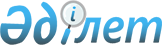 2012-2014 жылдарға арналған аудандық бюджет туралы
					
			Күшін жойған
			
			
		
					Шығыс Қазақстан облысы Күршім аудандық мәслихатының 2011 жылғы 20 желтоқсандағы N 31-3 шешімі. Шығыс Қазақстан облысы Әділет департаментінің Күршім аудандық әділет басқармасында 2011 жылғы 30 желтоқсанда N 5-14-146 тіркелді. Шешімінің қабылдау мерзімінің өтуіне байланысты қолдану тоқтатылды (Күршім аудандық мәслихатының 2012 жылғы 29 желтоқсандағы N 215 хаты)

      Ескерту. Шешімінің қабылдау мерзімінің өтуіне байланысты қолдану тоқтатылды (Күршім аудандық мәслихатының 2012.12.29 N 215 хаты).      РҚАО ескертпесі.

      Мәтінде авторлық орфография және пунктуация сақталған.      Қазақстан Республикасы 2008 жылғы 4 желтоқсандағы Бюджет кодексінің 73, 75 баптарына, Қазақстан Республикасының 2001 жылғы 23 қаңтардағы «Қазақстан Республикасындағы жергілікті мемлекеттік басқару және өзін-өзі басқару туралы» Заңының 6 бабы 1 тармағының 1) тармақшасына және «2012-2014 жылдарға арналған облыстық бюджет туралы» Шығыс Қазақстан облыстық мәслихатының 2011 жылғы 8 желтоқсандағы № 34/397-IV (Нормативтік құқықтық актілердің мемлекеттік тіркеу Тізілімінде 2560 нөмірімен 2011 жылдың 21 желтоқсанында тіркелген) шешіміне сәйкес, Күршім аудандық мәслихаты ШЕШIМ ҚАБЫЛДАДЫ:



      1. 2012-2014 жылдарға арналған аудандық бюджет тиісінше 1, 2 және 3 қосымшаларға сәйкес, соның ішінде 2012 жылға мынандай көлемдерде бекітілсін:

      1) кірістер - 3612766,2 мың теңге, соның ішінде:

      салықтық түсімдер бойынша - 437528 мың теңге;

      салықтық емес түсімдер бойынша - 2211 мың теңге;

      негізгі капиталды сатудан түсетін түсімдер - 1884 мың теңге;

      трансферттердің түсімдері бойынша - 3171143,2 мың теңге;

      2) шығындар - 3651101,4 мың теңге;

      3) таза бюджеттік кредит беру - 37346,8 мың теңге, соның ішінде:

      бюджеттік кредиттер - 38879,8 мың теңге;

      бюджеттік кредиттерді өтеу - 1533 мың теңге;

      4) қаржы активтерімен жасалатын операциялар бойынша сальдо - 0 мың теңге, соның ішінде:

      қаржы активтерін сатып алу - 0 мың теңге;

      мемлекеттік қаржы активтерін сатудан түсетін түсімдер - 0 мың теңге;

      5) бюджет тапшылығы (профицит) - -75682 мың теңге;

      6) бюджет тапшылығын қаржыландыру (профицитті пайдалану) - 75682 мың теңге.

      Ескерту. 1-тармаққа өзгерістер енгізілді - Күршім аудандық мәслихатының 2012.04.10 № 2-6 (2012.01.01 бастап қолданысқа енгізіледі); 2012.07.10 № 4-7 (2012.01.01 бастап қолданысқа енгізіледі); 2012.09.20 № 5-2 (2012.01.01 бастап қолданысқа енгізіледі); 2012.11.21 № 6-5 (2012.01.01 бастап қолданысқа енгізіледі); 2012.12.07 № 7-2 (2012.01.01 бастап қолданысқа енгізіледі) шешімдерімен.



      2. Облыстық бюджеттен аудандық бюджетке берілетін 2012 жылға субвенция көлемі 2548181 мың теңге болып бекітілсін.



      3. Ауданның бюджетінде 2012 жылға арналған әлеуметтік салық, төлем көзінен ұсталатын жеке табыс салығы, төлем көзінен ұсталатын шетел азаматтарының жеке табыс салығы бойынша кірістерді бөлу нормативтері 100 пайыз болып орындалуы қабылдансын.



      4. Аудан бюджетіне қызметтерін бір жолғы талондар бойынша жүзеге асыратын жеке тұлғаларға салынатын жеке табыс салығынан және төлем көзінен ұсталмайтын жеке табыс салығынан, төлем көзінен ұсталмайтын шетел азаматтарының жеке табыс салығынан табысты бөлу нормативі 2012 жылға 100 пайыз мөлшерінде орындалуы қабылдансын.



      5. Қазақстан Республикасы «Еңбек кодексінің» 238 бабы 2, 3–тармақтарына сәйкес ауылдық (селолық) жерде жұмыс істейтін денсаулық сақтау, әлеуметтік қамсыздандыру, білім беру, мәдениет және спорт салалары қызметкерлеріне бюджет қаражаты есебінен лауазымдық жалақылары және қызметтің осы түрлерімен қалалық жағдайларда шұғылданатын азаматтық қызметшілердің жалақыларымен және ставкаларымен салыстырғанда еңбекақылары жиырма бес пайызға көбейтіліп белгіленсін.

      Ауылдық (селолық) жерлерде жұмыс істейтін денсаулық сақтау, әлеуметтік қамсыздандыру, білім беру, мәдениет және спорт мамандары лауазымдарының тізбесін жергілікті өкілетті органның келісімі бойынша жергілікті атқарушы орган анықтайды.



      6. Аудандық бюджетте облыстық бюджеттен берілетін мына көлемдердегі нысаналы трансферттер көзделген:

      азаматтардың кейбір санаттарына (ҰОС қатысушыларға, ҰОС мүгедектеріне, ҰОС қатысушыларға теңестірілген адамдарға және ҰОС мүгедектеріне, қаза тапқан әскери қызметшілердің отбасыларына) материалдық көмек көрсетуге - 4514 мың теңге;

      облыстың алдында еңбек сіңірген зейнеткерлерге материалдық көмек көрсетуге - 144 мың теңге;

      облыс алдында еңбек сіңірген зейнеткерлерге материалдық көмек көрсетуге - 72 мың теңге;

      аз қамтылған отбасыларының балаларын жоғарғы оқу орындарында оқытуға (оқыту құны, стипендия, жатақханада тұруы) - 42158 мың теңге;

      «Алтын алқа», «Күміс алқа» белгілерімен марапатталған немесе бұрын «Батыр - ана» атағын алған және 1, 2 дәрежелі «Ана даңқы» орденімен марапатталған көп балалы аналарға бір реттік материалдық көмек көрсетуге - 8165 мың теңге;

      4 және одан да көп бірге тұратын кәмелетке толмаған балалары бар көпбалалы аналарға бір реттік материалдық көмек көрсетуге - 3365 мың теңге;

      «Ауылдың гүлденуі - Қазақстанның гүлденуі» атты марафон-эстафетасын өткізуге - 2379 мың теңге;

      Күршім ауылындағы су қондырғыларын ағымдағы жөндеуге - 7510,3 мың теңге.

      Ескерту. 6-тармаққа өзгерістер енгізілді - Күршім аудандық мәслихатының 2012.04.10 № 2-6 (2012.01.01 бастап қолданысқа енгізіледі); 2012.07.10 № 4-7 (2012.01.01 бастап қолданысқа енгізіледі); 2012.09.20 № 5-2 (2012.01.01 бастап қолданысқа енгізіледі); 2012.11.21 № 6-5 (2012.01.01 бастап қолданысқа енгізіледі) шешімдерімен.



      7. Аудандық бюджетте республикалық бюджеттен бөлінетін мына көлемдердегі нысаналы трансферттер көзделген:

      эпизоотияға қарсы шараларды жүргізуге - 74761 мың теңге;

      мамандарды әлеуметтік қолдау шараларын іске асыру үшін - 5784 мың теңге;

      арнайы әлеуметтік қызмет көрсетуге - 14105 мың теңге;

      мектепке дейін білім беру ұйымдарында мемлекеттік білім беру тапсырысын іске асыруға - 43542 мың теңге;

      Қазақстан Республикасында білім беруді дамытудың 2011-2020 жылдарға арналған мемлекеттік бағдарламасын іске асыруға - 24068,9 мың теңге;

      жетім сәбиді (жетім балаларды) және ата-анасының қамқорлығынсыз қалған сәбиді (балаларды) асырап бағу үшін қамқоршыларға (қорғаншыларға) ай сайын ақша қаражатын төлеуге - 9199 мың теңге;

      мектеп мұғалімдеріне және мектепке дейінгі білім беру ұйымдары тәрбиешілеріне біліктілік санаты үшін қосымша ақының мөлшерін арттыруға - 27889 мың теңге;

      Назарбаев Зияткерлік мектептері» ДБҰ-ның оқу бағдарламалары бойынша біліктілігін арттырудан өткен мұғалімдерге еңбекақыны арттыруға - 981 мың теңге;

      «Өңірлерді дамыту» бағдарламасы шеңберінде өңірлердің экономикалық дамуына жәрдемдесу мәселелерін шешу үшін - 8916 мың теңге;

      «Жұмыспен қамту-2020» бағдарламасы шеңберіндегі іс-шараларды іске асыруға - 39535 мың теңге;

      «Жұмыспен қамту - 2020» бағдарламасы бойынша ауылдық елді мекендерді дамыту шеңберінде объектілерді жөндеу және абаттандыру - 71710 мың теңге;

      «Жұмыспен қамту - 2020» бағдарламасы шеңберінде инженерлік коммуникациялық инфрақұрылымдардың дамуына - 27737 мың теңге;

      мемлекеттік коммуналдық тұрғын үй қорының тұрғын үйін жобалау, салу және (немесе) сатып алуға - 168993 мың теңге.

      Ескерту. 7-тармаққа өзгерістер енгізілді - Күршім аудандық мәслихатының 2012.04.10 № 2-6 (2012.01.01 бастап қолданысқа енгізіледі); 2012.07.10 № 4-7 (2012.01.01 бастап қолданысқа енгізіледі); 2012.12.07 № 7-2 (2012.01.01 бастап қолданысқа енгізіледі) шешімдерімен.



      8. Аудандық бюджетте республикалық бюджеттен берілген 38832 мың теңге көлемінде кредиттер көзделгені ескерілсін, соның ішінде:

      мамандарды әлеуметтік қолдау шараларын іске асыру үшін бюджеттік кредиттер - 38832 мың теңге.

      Ескерту. 8-тармаққа өзгерістер енгізілді - Күршім аудандық мәслихатының 2012.12.07 № 7-2 (2012.01.01 бастап қолданысқа енгізіледі) шешімімен.



      9. Аудандық бюджеттен 480 мың теңге облыстық бюджетке қайтарылатын трансферттер қарастырылсын:

      аудандық мәслихаттың тексеру комиссиясының қысқаруына және «Облыстық тексеру комиссиясы» құрылуына байланысты - 480 мың теңге.



      10. Ауданның жергілікті атқарушы органының 2012 жылға арналған резерві 2000 мың теңге сомасында бекітілсін, соның ішінде:

      табиғи және техногендік сипаттағы төтенше жағдайларды жою үшін жергілікті атқарушы органның төтенше резервінің есебінен іс-шаралар өткізуге - 2000 мың теңге.

      Ескерту. 10-тармақ жаңа редакцияда - Күршім аудандық мәслихатының 2012.11.21 № 6-5 (2012.01.01 бастап қолданысқа енгізіледі) шешімімен.



      11. 2012 жылға арналған аудандық бюджетті атқару барысында секвестрлеуге жатпайтын бюджеттік бағдарламалар тізбесі 4 қосымшаға сәйкес бекітілсін.



      12. Қосымшаға сәйкес 2012 - 2014 жылға арналған инвестициялық жобаның тізбесі 5 қосымшаға сәйкес бекітілсін.



      13. Аудандық бюджеттің шығыстарында бағдарламалар бойынша келесі шығындар ескерілсін:

      Қаладағы аудан, аудандық маңызы бар қаланың, кент, ауыл (село), ауылдық (селолық) округ әкімінің қызметін қамтамасыз ету жөніндегі қызметтерге 6 қосымшаға сәйкес - 160376 мың теңге;

      7 қосымшаға сәйкес елді мекендерді абаттандыру мен көгалдандыруға - 4458 мың теңге;

      Елді мекендерде көшелерді жарықтандыруға 8 қосымшаға сәйкес - 15661 мың теңге;

      Елді мекендердің санитариясын қамтамасыз етуге 9 қосымшаға сәйкес - 11209 мың теңге;

      Жерлеу орындарын күтіп ұстау және туысы жоқ адамдарды жерлеуге 10 қосымшаға сәйкес - 167 мың теңге;

      Аудандық маңызы бар қалаларда, кенттерде, ауылдарда (селоларда), ауылдық (селолық) округтерде автомобиль жолдарының жұмыс істеуін қамтамасыз етуге 11 қосымшаға сәйкес - 6424 мың теңге.



      14. Осы шешім 2012 жылдың 1 қаңтарынан бастап қолданысқа енгізіледі.

       Сессия төрағасы                            Ж. Азимбаев      Күршім аудандық

      мәслихаттың хатшысы                        Қ. Әбілмәжінов

Күршім аудандық мәслихаттың

2011 жылғы 20 желтоқсандағы

№ 31-3 шешіміне 1 қосымша 2012 жылға арналған аудандық бюджет      Ескерту. 1-қосымша жаңа редакцияда - Күршім аудандық мәслихатының 2012.12.07 № 7-2 (2012.01.01 бастап қолданысқа енгізіледі) шешімімен.  2012 жыл

Күршім аудандық мәслихаттың

2011 жылғы 20 желтоқсандағы

№ 31-3 шешіміне 2 қосымша 2013 жылға арналған аудандық бюджет      Күршім аудандық

      мәслихатының хатшысы                       Қ. Әбілмәжінов

Күршім аудандық мәслихаттың

2011 жылғы 20 желтоқсандағы

№ 31-3 шешіміне 3 қосымша 2014 жылға арналған аудандық бюджет      Күршім аудандық

      мәслихатының хатшысы                       Қ. Әбілмәжінов

Күршім аудандық мәслихаттың

2011 жылғы 20 желтоқсандағы

№ 31-3 шешіміне 4 қосымша 2012 жылға арналған жергілікті бюджеттердің орындалуы барысында

секвестрлеуге жатпайтын жергілікті бюджеттік бағдарламалардың

тізімі      Күршім аудандық

      мәслихатының хатшысы                       Қ. Әбілмәжінов

Күршім аудандық мәслихаттың

2011 жылғы 20 желтоқсандағы

№ 31-3 шешіміне 5 қосымша 2012-2014 жылдарға арналған бюджеттік инвестициялық жобалардың

тізімі      Ескерту. 5-қосымша жаңа редакцияда - Күршім аудандық мәслихатының 2012.07.10 № 4-7 (2012.01.01 бастап қолданысқа енгізіледі) шешімімен.       Күршім аудандық

      мәслихатының хатшысы                       Қ. Әбілмәжінов

Күршім аудандық мәслихаттың

2011 жылғы 20 желтоқсандағы

№ 31-3 шешіміне 6 қосымша Қаладағы аудан, аудандық маңызы бар қаланың, кент, ауыл (село),

ауылдық (селолық) округ әкімінің қызметін қамтамасыз ету

жөніндегі қызметтер      Ескерту. 6-қосымша жаңа редакцияда - Күршім аудандық мәслихатының 2012.11.21 № 6-5 (2012.01.01 бастап қолданысқа енгізіледі) шешімімен.      Күршім аудандық

      мәслихатының хатшысы                       Қ. Әбілмәжінов

Күршім аудандық мәслихаттың

2011 жылғы 20 желтоқсандағы

№ 31-3 шешіміне 7 қосымша Елді мекендерді абаттандыру мен көгалдандыру шығындары      Ескерту. 7-қосымша жаңа редакцияда - Күршім аудандық мәслихатының 2012.11.21 № 6-5 (2012.01.01 бастап қолданысқа енгізіледі) шешімімен.      Күршім аудандық

      мәслихатының хатшысы                       Қ. Әбілмәжінов

Күршім аудандық мәслихаттың

2011 жылғы 20 желтоқсандағы

№ 31-3 шешіміне 8 қосымша Елді мекендерде көшелерді жарықтандыру шығындары      Ескерту. 8-қосымша жаңа редакцияда - Күршім аудандық мәслихатының 2012.11.21 № 6-5 (2012.01.01 бастап қолданысқа енгізіледі) шешімімен.      Күршім аудандық

      мәслихатының хатшысы                       Қ. Әбілмәжінов

Күршім аудандық мәслихаттың

2011 жылғы 20 желтоқсандағы

№ 31-3 шешіміне 9 қосымша Елді мекендердің санитариясын қамтамасыз ету шығындары      Ескерту. 9-қосымша жаңа редакцияда - Күршім аудандық мәслихатының 2012.11.21 № 6-5 (2012.01.01 бастап қолданысқа енгізіледі) шешімімен.      Күршім аудандық

      мәслихатының хатшысы                       Қ. Әбілмәжінов

Күршім аудандық мәслихаттың

2011 жылғы 20 желтоқсандағы

№ 31-3 шешіміне 10 қосымша Жерлеу орындарын күтіп-ұстау және туысы жоқ адамдарды жерлеу      Ескерту. 10-қосымша жаңа редакцияда - Күршім аудандық мәслихатының 2012.11.21 № 6-5 (2012.01.01 бастап қолданысқа енгізіледі) шешімімен.      Күршім аудандық

      мәслихатының хатшысы                       Қ. Әбілмәжінов

Күршім аудандық мәслихаттың

2011 жылғы 20 желтоқсандағы

№ 31-3 шешіміне 11 қосымша Аудандық маңызы бар қалаларда, кенттерде, ауылдарда

(селоларда), ауылдық (селолық) округтерде автомобиль жолдарының

жұмыс істеуін қамтамасыз ету шығындары      Ескерту. 11-қосымша жаңа редакцияда - Күршім аудандық мәслихатының 2012.07.10 № 4-7 (2012.01.01 бастап қолданысқа енгізіледі) шешімімен.      Күршім аудандық

      мәслихатының хатшысы                       Қ. Әбілмәжінов
					© 2012. Қазақстан Республикасы Әділет министрлігінің «Қазақстан Республикасының Заңнама және құқықтық ақпарат институты» ШЖҚ РМК
				СанатыСанатыСанатыСанатыСанатыСомасы

(мың теңге)СыныбыСыныбыСыныбыСыныбыСомасы

(мың теңге)Iшкi сыныбыIшкi сыныбыIшкi сыныбыСомасы

(мың теңге)ЕрекшелiгiЕрекшелiгiСомасы

(мың теңге)АтауыСомасы

(мың теңге)І. Кірістер3612766,21Салықтық түсімдер43752801Табыс салығы1957242Жеке табыс салығы19572401Төлем көзінен салық салынатын табыстардан ұсталатын жеке табыс салығы17023302Төлем көзінен салық салынбайтын табыстардан ұсталатын жеке табыс салығы2169103Қызметін біржолғы талон бойынша жүзеге асыратын жеке тұлғалардан алынатын жеке табыс салығы380003Әлеуметтiк салық1672971Әлеуметтік салық16729701Әлеуметтік салық16729704Меншiкке салынатын салықтар670591Мүлiкке салынатын салықтар2635701Заңды тұлғалардың және жеке кәсіпкерлердің мүлкіне салынатын салық2500002Жеке тұлғалардың мүлкiне салынатын салық13573Жер салығы491302Елдi мекендер жерлерiне жеке тұлғалардан алынатын жер салығы334203Өнеркәсіп, көлік, байланыс, қорғаныс жеріне және ауыл шаруашылығына арналмаған өзге де жерге салынатын жер салығы10007Ауыл шаруашылығы мақсатындағы жерлерге заңды тұлғалардан, жеке кәсіпкерлерден, жеке нотариустар мен адвокаттардан алынатын жер салығы7108Елді мекендер жерлеріне заңды тұлғалардан, жеке кәсіпкерлерден, жеке нотариустар мен адвокаттардан алынатын жер салығы14004Көлiк құралдарына салынатын салық3381701Заңды тұлғалардың көлiк құралдарына салынатын салық178302Жеке тұлғалардың көлiк құралдарына салынатын салық320345Бірыңғай жер салығы197201Бірыңғай жер салығы197205Тауарларға, жұмыстарға және қызметтерге салынатын iшкi салықтар50852Акциздер116896Заңды және жеке тұлғалар бөлшек саудада өткізетін, сондай-ақ өзінің өндірістік мұқтаждарына пайдаланылатын бензин (авиациялықты қоспағанда)115897Заңды және жеке тұлғаларға бөлшек саудада өткізетін, сондай-ақ өз өндірістік мұқтаждарына пайдаланылатын дизель отыны103Табиғи және басқа да ресурстарды пайдаланғаны үшiн түсетiн түсiмдер96715Жер учаскелерін пайдаланғаны үшін төлем9674Кәсiпкерлiк және кәсiби қызметтi жүргiзгенi үшiн алынатын алымдар282001Жеке кәсіпкерлерді мемлекеттік тіркегені үшін алынатын алым27602Жекелеген қызмет түрлерiмен айналысу құқығы үшiн алынатын лицензиялық алым78203Заңды тұлғаларды мемлекеттiк тiркегенi және филиалдар мен өкілдіктерді есептік тіркегені, сондай-ақ оларды қайта тіркегені үшін алым32005Жылжымалы мүлікті кепілдікке салуды мемлекеттік тіркегені және кеменің немесе жасалып жатқан кеменің ипотекасы үшін алынатын алым114Көлік құралдарын мемлекеттік тіркегені, сондай-ақ оларды қайта тіркегені үшін алым9618Жылжымайтын мүлiкке құқығын мемлекеттiк тiркегенi үшiн алынатын алым13455Ойын бизнесiне салық13002Тiркелген салық13008Заңдық мәнді іс-әрекеттерді жасағаны және (немесе) оған уәкілеттігі бар мемлекеттік органдар немесе лауазымды адамдар құжаттар бергені үшін алынатын міндетті төлемдер23631Мемлекеттік баж236302Мемлекеттік мекемелерге сотқа берілетін талап арыздарынан алынатын мемлекеттік бажды қоспағанда, мемлекеттік баж сотқа берілетін талап арыздардан, ерекше талап ету істері арыздарынан, ерекше жүргізілетін істер бойынша арыздардан (шағымдардан), сот бұйрығын шығару туралы өтініштерден, атқару парағының дубликатын беру туралы шағымдардан, аралық (төрелік) соттардың және шетелдік соттардың шешімдерін мәжбүрлеп орындауға атқару парағын беру туралы шағымдардың, сот актілерінің атқару парағының және өзге де құжаттардың көшірмелерін қайта беру туралы шағымдардан алынады53004Азаматтық хал актілерін тіркегені үшін, сондай-ақ азаматтарға азаматтық хал актілерін тіркеу туралы куәліктерді және азаматтық хал актілері жазбаларын өзгертуге, толықтыруға және қалпына келтіруге байланысты куәліктерді қайтадан бергені үшін мемлекеттік баж128005Шетелге баруға және Қазақстан Республикасына басқа мемлекеттерден адамдарды шақыруға құқық беретін құжаттарды ресімдегені үшін, сондай-ақ осы құжаттарға өзгерістер енгізгені үшін мемлекеттік баж607Қазақстан Республикасының азаматтығын алу, Қазақстан Республикасының азаматтығын қалпына келтіру және Қазақстан Республикасының азаматтығын тоқтату туралы құжаттарды ресімдегені үшін мемлекеттік баж308Тұрғылықты жерін тіркегені үшін мемлекеттік баж36909Аңшы куәлігін бергені және оны жыл сайын тіркегені үшін мемлекеттік баж610Жеке және заңды тұлғалардың азаматтық, қызметтік қаруының (аңшылық суық қаруды, белгі беретін қаруды, ұңғысыз атыс қаруын, механикалық шашыратқыштарды, көзден жас ағызатын немесе тітіркендіретін заттар толтырылған аэрозольді және басқа құрылғыларды, үрлемелі қуаты 7,5 Дж-дан аспайтын пневматикалық қаруды қоспағанда және калибрі 4,5 мм-ге дейінгілерін қоспағанда) әрбір бірлігін тіркегені және қайта тіркегені үшін алынатын мемлекеттік баж812Қаруды және оның оқтарын сақтауға немесе сақтау мен алып жүруге, тасымалдауға, Қазақстан Республикасының аумағына әкелуге және Қазақстан Республикасынан әкетуге рұқсат бергені үшін алынатын мемлекеттік баж7921Тракторшы-машинисттің куәлігі берілгені үшін алынатын мемлекеттік баж822Салықтық емес түсiмдер221101Мемлекеттік меншіктен түсетін кірістер3185Мемлекет меншігіндегі мүлікті жалға беруден түсетін кірістер31804Коммуналдық меншіктегі мүлікті жалдаудан түсетін кірістер3187Мемлекеттік бюджеттен берілген кредиттер бойынша сыйақылар413Жеке тұлғаларға жергілікті бюджеттен берілген бюджеттік кредиттер бойынша сыйақылар49Мемлекеттік меншіктен түсетін басқа да кірістер010Коммуналдық меншігіне жататын жер учаскелері бойынша сервитут үшін төлемақы006Басқа да салықтық емес түсiмдер18891Басқа да салықтық емес түсiмдер188907Бұрын жергілікті бюджеттен алынған, пайдаланылмаған қаражаттардың қайтарылуы135209Жергіліктік бюджетке түсетін салықтық емес басқа да түсімдер5373Негізгі капиталды сатудан түсетін түсімдер188401Мемлекеттік мекемелерге бекітілген мемлекеттік мүлікті сату01Мемлекеттік мекемелерге бекітілген мемлекеттік мүлікті сату002Жергілікті бюджеттен қаржыландырылатын мемлекеттік мекемелерге бекітілген мүлікті сатудан түсетін түсімдер003Жердi және материалдық емес активтердi сату18841Жерді сату188401Жер учаскелерін сатудан түсетін түсімдер188402Ауыл шаруашылығы мақсатындағы жер учаскелерін сатудан түсетін түсімдер04Трансферттердің түсімдері3171143,202Мемлекеттiк басқарудың жоғары тұрған органдарынан түсетiн трансферттер3171143,22Облыстық бюджеттен түсетiн трансферттер3171143,201Ағымдағы нысаналы трансферттер426232,202Нысаналы даму трансферттері19673003Субвенциялар2548181Функционалдық топФункционалдық топФункционалдық топФункционалдық топФункционалдық топФункционалдық топСомасы

(мың теңге)Кіші функцияКіші функцияКіші функцияКіші функцияКіші функцияСомасы

(мың теңге)Бюджеттік бағдарламалардың әкiмшiсiБюджеттік бағдарламалардың әкiмшiсiБюджеттік бағдарламалардың әкiмшiсiБюджеттік бағдарламалардың әкiмшiсiСомасы

(мың теңге)БағдарламаБағдарламаБағдарламаСомасы

(мың теңге)Кіші бағдарламаКіші бағдарламаСомасы

(мың теңге)АтауыСомасы

(мың теңге)ІІ. Бюджет шығыстарының функционалдық сыныптамасы3651101,401Жалпы сипаттағы мемлекеттiк қызметтер2842171Мемлекеттiк басқарудың жалпы функцияларын орындайтын өкiлдi, атқарушы және басқа органдар257846112Аудан (облыстық маңызы бар қала) мәслихатының аппараты13736001Аудан (облыстық маңызы бар қала) мәслихатының қызметін қамтамасыз ету жөніндегі қызметтер13736122Аудан (облыстық маңызы бар қала) әкімінің аппараты72482001Аудан (облыстық маңызы бар қала) әкімінің қызметін қамтамасыз ету жөніндегі қызметтер64715003Мемлекеттік органдардың күрделі шығыстары7767123Қаладағы аудан, аудандық маңызы бар қала, кент, ауыл (село), ауылдық (селолық) округ әкімінің аппараты171628001Қаладағы аудан, аудандық маңызы бар қаланың, кент, ауыл (село), ауылдық (селолық) округ әкімінің қызметін қамтамасыз ету жөніндегі қызметтер161275022Мемлекеттік органның күрделі шығыстары103532Қаржылық қызмет13674452Ауданның (облыстық маңызы бар қаланың) қаржы бөлімі13674001Ауданның (облыстық маңызы бар қаланың) бюджетін орындау және ауданның (облыстық маңызы бар қаланың) коммуналдық меншігін басқару саласындағы мемлекеттік саясатты іске асыру жөніндегі қызметтер13144003Салық салу мақсатында мүлікті бағалауды жүргізу296004Біржолғы талондарды беру жөніндегі жұмысты ұйымдастыру және біржолғы талондарды сатудан түскен сомаларды толық алуын қамтамасыз ету71010Жекешелендіру, коммуналдық меншікті басқару, жекешелендіруден кейінгі қызмет және осыған байланысты дауларды реттеу98011Коммуналдық меншікке түскен мүлікті есепке алу, сақтау, бағалау және сату0018Мемлекеттік органның күрделі шығыстары655Жоспарлау және статистикалық қызмет12697453Ауданның (облыстық маңызы бар қаланың) экономика және бюджеттік жоспарлау бөлімі12697001Экономикалық саясатты, мемлекеттік жоспарлау жүйесін қалыптастыру мен дамыту және ауданды (облыстық маңызы бар қаланы) басқару саласындағы мемлекеттік саясатты іске асыру жөніндегі қызметтер12237004Мемлекеттік органдардың күрделі шығыстары46002Қорғаныс261921Әскери мұқтаждықтар11227122Аудан (облыстық маңызы бар қала) әкімінің аппараты11227005Жалпыға бірдей әскери міндетті атқару шеңберіндегі іс-шаралар112272Төтенше жағдайлар жөнiндегi жұмыстарды ұйымдастыру14965122Аудан (облыстық маңызы бар қала) әкімінің аппараты14965006Аудан (облыстық маңызы бар қала) ауқымындағы төтенше жағдайлардың алдын алу және жою10131007Аудандық (қалалық) ауқымдағы дала өрттерінің, сондай-ақ мемлекеттік өртке қарсы қызмет органдары құрылмаған елді мекендерде өрттердің алдын алу және оларды сөндіру жөніндегі іс-шаралар483403Қоғамдық тәртіп, қауіпсіздік, құқықтық, сот, қылмыстық-атқару қызметі63001Құқық қорғау қызметі6300458Ауданның (облыстық маңызы бар қаланың) тұрғын үй-коммуналдық шаруашылығы, жолаушылар көлігі және автомобиль жолдары бөлімі6300021Елдi мекендерде жол қозғалысы қауiпсiздiгiн қамтамасыз ету630004Бiлiм беру2026941,91Мектепке дейiнгi тәрбие және оқыту108875464Ауданның (облыстық маңызы бар қаланың) білім бөлімі108875009Мектепке дейінгі тәрбиелеу мен оқытуды қамтамасыз ету40124021Республикалық бюджеттен берілетін трансферттер есебінен жалпы үлгідегі, арнайы (түзету), дарынды балалар үшін мамандандырылған, жетім балалар мен ата-аналарының қамқорынсыз қалған балалар үшін балабақшалар, шағын орталықтар, мектеп интернаттары, кәмелеттік жасқа толмағандарды бейімдеу орталықтары тәрбиешілеріне біліктілік санаты үшін қосымша ақының мөлшерін ұлғайту287040Мектепке дейінгі білім беру ұйымдарында мемлекеттік білім беру тапсырысын іске асыруға68464011Республикалық бюджеттен берiлетiн трансферттер есебiнен43542015Жергiлiктi бюджет қаражаты есебiнен249222Бастауыш, негізгі орта және жалпы орта бiлiм беру1866062464Ауданның (облыстық маңызы бар қаланың) білім бөлімі1866062003Жалпы білім беру1787359006Балаларға қосымша білім беру50120063Республикалық бюджеттен берiлетiн трансферттер есебiнен «Назарбаев Зияткерлiк мектептерi» ДБҰ-ның оқу бағдарламалары бойынша бiлiктiлiктi арттырудан өткен мұғалiмдерге еңбекақыны арттыру981064Бастауыш, негізгі орта, жалпыға бірдей орта білім беру ұйымдарының (дарынды балаларға арналған мамандандырылған (жалпы үлгідегі, арнайы (түзету); жетім балаларға және ата-анасының қамқорлығынсыз қалған балаларға арналған ұйымдар): мектептердің, мектеп-интернаттарының мұғалімдеріне біліктілік санаты үшін қосымша ақы мөлшерін республикалық бюджеттен берілетін трансферттер есебінен ұлғайту276029Бiлiм беру саласындағы өзге де қызметтер52004,9464Ауданның (облыстық маңызы бар қаланың) білім бөлімі40004,9001Жергілікті деңгейде білім беру саласындағы мемлекеттік саясатты іске асыру жөніндегі қызметтер10999005Ауданның (облыстық маңызы бар қаланың) мемлекеттiк бiлiм беру мекемелер үшін оқулықтар мен оқу-әдістемелік кешендерді сатып алу және жеткізу11940012Мемлекеттік органның күрделі шығыстары174015Республикалық бюджеттен берілетін трансферттер есебінен жетім баланы (жетім балаларды) және ата-аналарының қамқорынсыз қалған баланы (балаларды) күтіп-ұстауға асыраушыларына ай сайынғы ақшалай қаражат төлемдері9199020Республикалық бюджеттен берілетін трансферттер есебінен үйде оқытылатын мүгедек балаларды жабдықпен, бағдарламалық қамтыммен қамтамасыз ету7692,9466Ауданның (облыстық маңызы бар қаланың) сәулет, қала құрылысы және құрылыс бөлімі12000037Білім беру объектілерін салу және реконструкциялау12000015Жергілікті бюджет қаражаты есебінен1200006Әлеуметтiк көмек және әлеуметтiк қамсыздандыру2611312Әлеуметтiк көмек237646451Ауданның (облыстық маңызы бар қаланың) жұмыспен қамту және әлеуметтік бағдарламалар бөлімі237646002Еңбекпен қамту бағдарламасы64393100Қоғамдық жұмыстар30806101Жұмыссыздарды кәсіптік даярлау және қайта даярлау1053102Халықты жұмыспен қамту саласында азаматтарды әлеуметтік қорғау жөніндегі қосымша шаралар4280104«Жұмыс пен қамту-2020» бағдарламасына қатысушыларға мемлекеттік қолдау шараларын көрсету28254004Ауылдық жерлерде тұратын денсаулық сақтау, білім беру, әлеуметтік қамтамасыз ету, мәдениет, спорт және ветеринар мамандарына отын сатып алуға Қазақстан Республикасының заңнамасына сәйкес әлеуметтік көмек көрсету12608005Мемлекеттік атаулы әлеуметтік көмек5146015Жергілікті бюджет қаражаты есебінен5146006Тұрғын үй көмегiн көрсету10468015Жергілікті бюджет қаражаты есебінен 10468007Жергілікті өкілетті органдардың шешімі бойынша мұқтаж азаматтардың жекелеген топтарына әлеуметтік көмек63108028Облыстық бюджеттен берілетін трансферттер есебінен58346029Ауданның (облыстық маңызы бар қаланың) бюджет қаражаты есебінен47620091999 жылғы 26 шiлдеде «Отан», «Даңқ» ордендерiмен марапатталған, «Халық Қаһарманы» атағын және республиканың құрметтi атақтарын алған азаматтарды әлеуметтiк қолдау40010Үйде тәрбиеленетін және оқытылатын мүгедек балаларды материалдық қамтамасыз ету2205014Мұқтаж азаматтарға үйде әлеуметтік көмек көрсету37166011Республикалық бюджеттен берілетін трансферттер есебінен14105015Жергілікті бюджет қаражаты есебінен2306101618 жасқа дейінгі балаларға мемлекеттік жәрдемақылар26783015Жергілікті бюджет қаражаты есебінен26783017Мүгедектерді оңалту жеке бағдарламасына сәйкес, мұқтаж мүгедектерді міндетті гигиеналық құралдарымен және ымдау тілі мамандарының қызмет көрсетуін, жеке көмекшілермен қамтамасыз ету4448023Жұмыспен қамту орталықтарының қызметін қамтамасыз ету11281011Республикалық бюджеттен трансферттер есебінен11281015Жергілікті бюджет қаражаты есебінен09Әлеуметтiк көмек және әлеуметтiк қамтамасыз ету салаларындағы өзге де қызметтер23485451Ауданның (облыстық маңызы бар қаланың) жұмыспен қамту және әлеуметтік бағдарламалар бөлімі23485001Жергілікті деңгейде жұмыспен қамтуды қамтамасыз ету және халық үшін әлеуметтік бағдарламаларды іске асыру саласындағы мемлекеттік саясатты іске асыру жөніндегі қызметтер20811011Жәрдемақыларды және басқа да әлеуметтік төлемдерді есептеу, төлеу мен жеткізу бойынша қызметтерге ақы төлеу1634021Мемлекеттік органдардың күрделі шығыстары104007Тұрғын үй-коммуналдық шаруашылық555687,31Тұрғын үй шаруашылығы311193455Ауданның (облыстық маңызы бар қаланың) мәдениет және тілдерді дамыту бөлімі30000024«Жұмыспен қамту-2020» бағдарламасы бойынша ауылдық елдi мекендердi дамыту шеңберiнде объектiлердi жөндеу30000011Республикалық бюджеттен берiлетiн трансферттер30000458Ауданның (облыстық маңызы бар қаланың) тұрғын үй-коммуналдық шаруашылығы, жолаушылар көлігі және автомобиль жолдары бөлімі46407004Азаматтардың жекелген санаттарын тұрғын үймен қамтамасыз ету4697015Жергілікті бюджет қаражаты есебінен4697041«Жұмыспен қамту-2020» бағдарламасы бойынша ауылдық елдi мекендердi дамыту шеңберiнде объектiлердi жөндеу және абаттандыру41710011Республикалық бюджеттен берiлетiн трансферттер есебiнен41710466Ауданның (облыстық маңызы бар қаланың) сәулет, қала құрылысы және құрылыс бөлімі234786003Мемлекеттік коммуналдық тұрғын үй қорының тұрғын үйін жобалау, салу және (немесе) сатып алу207049011Республикалық бюджеттен берiлетiн трансферттер есебiнен168993015Жергiлiктi бюджет қаражаты есебiнен38056074«Жұмыспен қамту-2020» бағдарламасының екiншi бағыты шеңберiнде жетiспейтiн инженерлiк-коммуникациялық инфрақұрылымды дамытуға және жайластыруға27737011Республикалық бюджеттен берiлетiн трансферттер есебiнен277372Коммуналдық шаруашылық112094,3458Ауданның (облыстық маңызы бар қаланың) тұрғын үй-коммуналдық шаруашылығы, жолаушылар көлігі және автомобиль жолдары бөлімі100594,3012Сумен жабдықтау және су бұру жүйесінің жұмыс істеуі78594,3026Ауданның (облыстық маңызы бар қаланың) коммуналдық меншiгiндегi жылу жүйелерiн қолдануды ұйымдастыру22000466Ауданның (облыстық маңызы бар қаланың) сәулет, қала құрылысы және құрылыс бөлімі11500006Сумен жабдықтау және су бұру жүйесін дамыту11500015Жергілікті бюджет қаражаты есебінен115003Елдi-мекендердi абаттандыру132400123Қаладағы аудан, аудандық маңызы бар қала, кент, ауыл (село), ауылдық (селолық) округ әкімінің аппараты31824008Елдi мекендердiң көшелерiн жарықтандыру15617009Елдi мекендердiң санитариясын қамтамасыз ету10117010Жерлеу орындарын күтіп-ұстау және туысы жоқ адамдарды жерлеу117011Елді мекендерді абаттандыру мен көгалдандыру5973458Ауданның (облыстық маңызы бар қаланың) тұрғын үй-коммуналдық шаруашылық, жолаушылар көлігі және автомобиль жолдары бөлімі100576015Елдi мекендердiң көшелерiн жарықтандыру13396018Елді мекендерді абаттандыру және көгалдандыру8718008Мәдениет, спорт, туризм және ақпараттық кеңістiк1938821Мәдениет саласындағы қызмет110796455Ауданның (облыстық маңызы бар қаланың) мәдениет және тілдерді дамыту бөлімі110796003Мәдени-демалыс жұмысын қолдау1107962Спорт12921465Ауданның (облыстық маңызы бар қаланың) дене шынықтыру және спорт бөлімі12921006Аудандық (облыстық маңызы бар қалалық) деңгейде спорттық жарыстар өткiзу5545007Әртүрлi спорт түрлерi бойынша ауданның (облыстық маңызы бар қаланың) құрама командаларының мүшелерiн дайындау және олардың облыстық спорт жарыстарына қатысуы73763Ақпараттық кеңiстiк39121455Ауданның (облыстық маңызы бар қаланың) мәдениет және тілдерді дамыту бөлімі29503006Аудандық (қалалық) кiтапханалардың жұмыс iстеуi29148007Мемлекеттік тілді және Қазақстан халықтарының басқа да тілдерін дамыту355456Ауданның (облыстық маңызы бар қаланың) ішкі саясат бөлімі9618002Газеттер мен журналдар арқылы мемлекеттiк ақпараттық саясат жүргізу жөніндегі қызметтер96189Мәдениет, спорт, туризм және ақпараттық кеңiстiктi ұйымдастыру жөнiндегi өзге де қызметтер31044455Ауданның (облыстық маңызы бар қаланың) мәдениет және тілдерді дамыту бөлімі7629001Жергілікті деңгейде тілдерді және мәдениетті дамыту саласындағы мемлекеттік саясатты іске асыру жөніндегі қызметтер 7629456Ауданның (облыстық маңызы бар қаланың) ішкі саясат бөлімі14740001Жергілікті деңгейде ақпарат, мемлекеттілікті нығайту және азаматтардың әлеуметтік сенімділігін қалыптастыру саласында мемлекеттік саясатты іске асыру жөніндегі қызметтер 11259003Жастар саясаты саласындағы өңірлік бағдарламаларды іске асыру3381006Мемлекеттік органдардың күрделі шығыстары100465Ауданның (облыстық маңызы бар қаланың) дене шынықтыру және спорт бөлімі8675001Жергілікті деңгейде дене шынықтыру және спорт саласындағы мемлекеттік саясатты іске асыру жөніндегі қызметтер8387004Мемлекеттік органдардың күрделі шығыстары28810Ауыл, су, орман, балық шаруашылығы, ерекше қорғалатын табиғи аумақтар, қоршаған ортаны және жануарлар дүниесін қорғау, жер қатынастары926401Ауыл шаруашылығы7303453Ауданның (облыстық маңызы бар қаланың) экономика және бюджеттік жоспарлау бөлімі5784099Мамандарын әлеуметтік көмек көрсетуі жөніндегі шараларды іске асыру5784011Республикалық бюджеттен трансферттер есебінен5784015Жергілікті бюджет қаражаты есебінен0475Ауданның (облыстық маңызы бар қаланың) кәсіпкерлік, ауыл шаруашылығы және ветеринария бөлімі1519005Мал көмінділерінің (биотермиялық шұңқырлардың) жұмыс істеуін қамтамасыз ету770007Қаңғыбас иттер мен мысықтарды аулауды және жоюды ұйымдастыру7496Жер қатынастары10576463Ауданның (облыстық маңызы бар қаланың) жер қатынастары бөлімі10576001Аудан (облыстық маңызы бар қала) аумағында жер қатынастарын реттеу саласындағы мемлекеттік саясатты іске асыру жөніндегі қызметтер105769Ауыл, су, орман, балық шаруашылығы және қоршаған ортаны қорғау мен жер қатынастары саласындағы өзге де қызметтер74761475Ауданның (облыстық маңызы бар қаланың) кәсіпкерлік, ауыл шаруашылығы және ветеринария бөлімі74761013Эпизоотияға қарсы іс-шаралар жүргізу7476111Өнеркәсіп, сәулет, қала құрылысы және құрылыс қызметі172482Сәулет, қала құрылысы және құрылыс қызметі17248466Ауданның (облыстық маңызы бар қаланың) сәулет, қала құрылысы және құрылыс бөлімі17248001Құрылыс, облыс қалаларының, аудандарының және елдi мекендерiнiң сәулеттiк бейнесiн жақсарту саласындағы мемлекеттiк саясатты iске асыру және ауданның (облыстық маңызы бар қаланың) аумағында ұтымды және тиiмдi қала құрылысын игерудi қамтамасыз ету жөнiндегi қызметтер8173013Аудан аумағында қала құрылысын дамытудың кешенді схемаларын, аудандық (облыстық) маңызы бар қалалардың, кенттердің және өзге де ауылдық мекендердің бас жоспарларын әзірлеу9000015Мемлекеттік органдардың күрделі шығыстары7512Көлiк және коммуникация855651Автомобиль көлiгi84281123Қаладағы аудан, аудандық маңызы бар қала, кент, ауыл (село), ауылдық (селолық) округ әкімінің аппараты6281013Аудандық маңызы бар қалаларда, кенттерде, ауылдарда (селоларда), ауылдық (селолық) округтерде автомобиль жолдарының жұмыс істеуін қамтамасыз ету6281015Жергілікті бюджет қаражаты есебінен6281458Ауданның (облыстық маңызы бар қаланың) тұрғын үй-коммуналдық шаруашылығы, жолаушылар көлігі және автомобиль жолдары бөлімі78000023Автомобиль жолдарының жұмыс істеуін қамтамасыз ету78000015Жергілікті бюджет қаражаты есебінен780009Көлiк және коммуникациялар саласындағы өзге де қызметтер1284458Ауданның (облыстық маңызы бар қаланың) тұрғын үй-коммуналдық шаруашылық, жолаушылар көлігі және автомобиль жолдары бөлімі1284024Кентшілік (қалаішілік) қала маңындағы ауданішілік қоғамдық жолаушылар тасымалдарын ұйымдастыру128413Өзгелер727359Өзгелер72735452Ауданның (облыстық маңызы бар қаланың) қаржы бөлімі2000012Ауданның (облыстық маңызы бар қаланың) жергілікті атқарушы органының резерві2000100Ауданның (облыстық маңызы бар қаланың) аумағындағы табиғи және техногендік сипаттағы төтенше жағдайларды жоюға арналған ауданның (облыстық маңызы бар қаланың) жергілікті атқарушы органының төтенше резерві2000458Ауданның (облыстық маңызы бар қаланың тұрғын үй коммуналдық шаруашылығы, жолаушылар көлігі және автомобиль жолдары бөлімі52416001Жергілікті деңгейде тұрғын үй-коммуналдық шаруашылығы, жолаушылар көлігі және автомобиль жолдары саласындағы мемлекеттік саясатты іске асыру жөніндегі қызметтер13260013Мемлекеттік органдардың күрделі шығыстары 240040Республикалық бюджеттен нысаналы трансферттер есебінен «Өңірлерді дамыту» Бағдарламасы шеңберінде өңірлерді экономикалық дамытуға жәрдемдесу бойынша іс-шараларды іске асыру8916067Ведомстволық бағыныстағы мемлекеттік мекемелерінің және ұйымдарының күрделі шығыстары30000475Ауданның (облыстық маңызы бар қаланың) кәсіпкерлік, ауыл шаруашылығы және ветеринария бөлімі18319001Жергілікті деңгейде кәсіпкерлік, өнеркәсіп, ауыл шаруашылығы және ветеринарии саласындағы мемлекеттік саясатты іске асыру жөніндегі қызметтер16106003Мемлекеттік органдардың күрделі шығыстары713067Ведомстволық бағыныстағы мемлекеттік мекемелерінің және ұйымдарының күрделі шығыстары150014Борышқа қызмет көрсету41Борышқа қызмет көрсету4452Аудандық (облыстық маңызы бар қаланың) қаржы бөлімі4013Жергiлiктi атқарушы органдардың облыстық бюджеттен қарыздар бойынша сыйақылар мен өзге де төлемдердi төлеу бойынша борышына қызмет көрсету415Трансферттер28558,21Трансферттер28558,2452Ауданның (облыстық маңызы бар қаланың) қаржы бөлімі28558,2006Пайдаланылмаған (толық пайдаланылмаған) нысаналы трансферттерді қайтару28078,2024Мемлекеттік органдардың функцияларын мемлекеттік басқарудың төмен тұрған деңгейлерінен жоғарғы деңгейлерге беруге байланысты жоғары тұрған бюджеттерге берілетін ағымдағы нысаналы трансферттер480ІІІ. ТАЗА БЮДЖЕТТІК КРЕДИТ БЕРУ37346,8Бюджеттік кредиттер38879,810Ауыл, су, орман, балық шаруашылығы, ерекше қорғалатын табиғи аумақтар, қоршаған ортаны және жануарлар дүниесін қорғау, жер қатынастары38879,81Ауыл шаруашылығы38879,8453Ауданның (облыстық маңызы бар қаланың) экономика және бюджеттік жоспарлау бөлімі38879,8006Мамандарды әлеуметтік қолдау шараларын іске асыру үшін бюджеттік кредиттер38879,8Бюджеттік кредиттерді өтеу15335Бюджеттік кредиттерді өтеу153301Бюджеттік кредиттерді өтеу15331Мемлекеттік бюджеттен берілген бюджеттік кредиттерді өтеу1533IV. ҚАРЖЫ АКТИВТЕРІМЕН ЖАСАЛАТЫН ОПЕРАЦИЯЛАР БОЙЫНША САЛЬДО0Қаржы активтерін сатып алу013Басқалар09Басқалар0452Ауданның (облыстық маңызы бар қаланың) қаржы бөлімі0014Заңды тұлғалардың жарғылық капиталын қалыптастыру немесе ұлғайту0V. БЮДЖЕТ (ПРОФИЦИТ) ТАПШЫЛЫҒЫ-75682VI. БЮДЖЕТ ТАПШЫЛЫҒЫН (ПРОФИЦИТТІ ПАЙДАЛАНУ) ҚАРЖЫЛАНДЫРУ756827Қарыздардың түсуі3883201Ішкі мемлекеттік қарыздар388322Қарыз шарттары38832003Ауданның (облыстық маңызы бар қаланың) жергілікті атқарушы органы алатын қарыздар3883216Қарыздарды өтеу15331Қарыздарды өтеу1533452Ауданның (облыстық маңызы бар қаланың) қаржы бөлімі1533008Жергілікті атқарушы органның жоғары тұрған бюджет алдындағы борышын өтеу15338Бюджет қаражаттарының пайдаланылатын қалдықтары3838301Бюджет қаражаты қалдықтары383831Бюджет қаражатының бос қалдықтары38383СанатыСанатыСанатыСанатыСанатыСомасы

(мың теңге)СыныбыСыныбыСыныбыСыныбыСомасы

(мың теңге)Iшкi сыныбыIшкi сыныбыIшкi сыныбыСомасы

(мың теңге)ЕрекшелiгiЕрекшелiгiСомасы

(мың теңге)Кірістер атауыСомасы

(мың теңге)І. Кірістер29595131Салықтық түсімдер40795201Табыс салығы1873312Жеке табыс салығы18733101Төлем көзінен салық салынатын табыстардан ұсталатын жеке табыс салығы16015302Төлем көзінен салық салынбайтын табыстардан ұсталатын жеке табыс салығы2267803Қызметін біржолғы талон бойынша жүзеге асыратын жеке тұлғалардан алынатын жеке табыс салығы450003Әлеуметтiк салық1553981Әлеуметтік салық15539801Әлеуметтік салық15539804Меншiкке салынатын салықтар570831Мүлiкке салынатын салықтар1310801Заңды тұлғалардың және жеке кәсіпкерлердің мүлкіне салынатын салық1200002Жеке тұлғалардың мүлкiне салынатын салық11083Жер салығы517702Елдi мекендер жерлерiне жеке тұлғалардан алынатын жер салығы334203Өнеркәсіп, көлік, байланыс, қорғаныс жеріне және ауыл шаруашылығына арналмаған өзге де жерге салынатын жер салығы11307Ауыл шаруашылығы мақсатындағы жерлерге заңды тұлғалардан, жеке кәсіпкерлерден, жеке нотариустар мен адвокаттардан алынатын жер салығы7708Елді мекендер жерлеріне заңды тұлғалардан, жеке кәсіпкерлерден, жеке нотариустар мен адвокаттардан алынатын жер салығы16454Көлiк құралдарына салынатын салық3679801Заңды тұлғалардың көлiк құралдарына салынатын салық112002Жеке тұлғалардың көлiк құралдарына салынатын салық356785Бірыңғай жер салығы200001Бірыңғай жер салығы200005Тауарларға, жұмыстарға және қызметтерге салынатын iшкi салықтар52222Акциздер149996Заңды және жеке тұлғалар бөлшек саудада өткізетін, сондай-ақ өзінің өндірістік мұқтаждарына пайдаланылатын бензин (авиациялықты қоспағанда)146297Заңды және жеке тұлғаларға бөлшек саудада өткізетін, сондай-ақ өз өндірістік мұқтаждарына пайдаланылатын дизель отыны373Табиғи және басқа да ресурстарды пайдаланғаны үшiн түсетiн түсiмдер62615Жер учаскелерін пайдаланғаны үшін төлем6264Кәсiпкерлiк және кәсiби қызметтi жүргiзгенi үшiн алынатын алымдар309701Жеке кәсіпкерлерді мемлекеттік тіркегені үшін алынатын алым25102Жекелеген қызмет түрлерiмен айналысу құқығы үшiн алынатын лицензиялық алым83603Заңды тұлғаларды мемлекеттiк тiркегенi және филиалдар мен өкілдіктерді есептік тіркегені, сондай-ақ оларды қайта тіркегені үшін алым9305Жылжымалы мүлікті кепілдікке салуды мемлекеттік тіркегені және кеменің немесе жасалып жатқан кеменің ипотекасы үшін алынатын алым4814Көлік құралдарын мемлекеттік тіркегені, сондай-ақ оларды қайта тіркегені үшін алым43018Жылжымайтын мүлікке және олармен мәміле жасау құқығын мемлекеттік тіркегені үшін алынатын алым143908Заңдық мәнді іс-әрекеттерді жасағаны және (немесе) оған уәкілеттігі бар мемлекеттік органдар немесе лауазымды адамдар құжаттар бергені үшін алынатын міндетті төлемдер29181Мемлекеттік баж291802Мемлекеттік мекемелерге сотқа берілетін талап арыздарынан алынатын мемлекеттік бажды қоспағанда, мемлекеттік баж сотқа берілетін талап арыздардан, ерекше талап ету істері арыздарынан, ерекше жүргізілетін істер бойынша арыздардан (шағымдардан), сот бұйрығын шығару туралы өтініштерден, атқару парағының дубликатын беру туралы шағымдардан, аралық (төрелік) соттардың және шетелдік соттардың шешімдерін мәжбүрлеп орындауға атқару парағын беру туралы шағымдардың, сот актілерінің атқару парағының және өзге де құжаттардың көшірмелерін қайта беру туралы шағымдардан алынады78304Азаматтық хал актілерін тіркегені үшін, сондай-ақ азаматтарға азаматтық хал актілерін тіркеу туралы куәліктерді және азаматтық хал актілері жазбаларын өзгертуге, толықтыруға және қалпына келтіруге байланысты куәліктерді қайтадан бергені үшін мемлекеттік баж140005Шетелге баруға және Қазақстан Республикасына басқа мемлекеттерден адамдарды шақыруға құқық беретін құжаттарды ресімдегені үшін, сондай-ақ осы құжаттарға өзгерістер енгізгені үшін мемлекеттік баж7107Қазақстан Республикасының азаматтығын алу, Қазақстан Республикасының азаматтығын қалпына келтіру және Қазақстан Республикасының азаматтығын тоқтату туралы құжаттарды ресімдегені үшін мемлекеттік баж308Тұрғылықты жерін тіркегені үшін мемлекеттік баж39409Аңшы куәлігін бергені және оны жыл сайын тіркегені үшін мемлекеттік баж3610Жеке және заңды тұлғалардың азаматтық, қызметтік қаруының (аңшылық суық қаруды, белгі беретін қаруды, ұңғысыз атыс қаруын, механикалық шашыратқыштарды, көзден жас ағызатын немесе тітіркендіретін заттар толтырылған аэрозольді және басқа құрылғыларды, үрлемелі қуаты 7,5 Дж-дан аспайтын пневматикалық қаруды қоспағанда және калибрі 4,5 мм-ге дейінгілерін қоспағанда) әрбір бірлігін тіркегені және қайта тіркегені үшін алынатын мемлекеттік баж3612Қаруды және оның оқтарын сақтауға немесе сақтау мен алып жүруге, тасымалдауға, Қазақстан Республикасының аумағына әкелуге және Қазақстан Республикасынан әкетуге рұқсат бергені үшін алынатын мемлекеттік баж6021Тракторшы-машинисттің куәлігі берілгені үшін алынатын мемлекеттік баж 1352Салықтық емес түсiмдер318001Мемлекеттік меншіктен түсетін кірістер14005Мемлекет меншігіндегі мүлікті жалға беруден түсетін кірістер140004Коммуналдық меншіктегі мүлікті жалдаудан түсетін кірістер14009Мемлекеттік меншіктен түсетін басқа да кірістер010Коммуналдық меншігіне жататын жер учаскелері бойынша сервитут үшін төлемақы06Басқа да салықтық емес түсiмдер17801Басқа да салықтық емес түсiмдер178007Бұрын жергілікті бюджеттен алынған, пайдаланылмаған қаражаттардың қайтарылуы28009Жергіліктік бюджетке түсетін салықтық емес басқа да түсімдер15003Негізгі капиталды сатудан түсетін түсімдер20001Мемлекеттік мекемелерге бекітілген мемлекеттік мүлікті сату01Мемлекеттік мекемелерге бекітілген мемлекеттік мүлікті сату002Жергілікті бюджеттен қаржыландырылатын мемлекеттік мекемелерге бекітілген мүлікті сатудан түсетін түсімдер003Жердi және материалдық емес активтердi сату2001Жерді сату20001Жер учаскелерін сатудан түсетін түсімдер20002Ауыл шаруашылығы мақсатындағы жер учаскелерін сатудан түсетін түсімдер04Трансферттердің түсімдері2548181,002Мемлекеттiк басқарудың жоғары тұрған органдарынан түсетiн трансферттер2548181,02Облыстық бюджеттен түсетiн трансферттер2548181,001Ағымдағы нысаналы трансферттер02Нысаналы даму трансферттері03Субвенциялар2548181Функционалдық топФункционалдық топФункционалдық топФункционалдық топФункционалдық топФункционалдық топСомасы

(мың теңге)Кіші функцияКіші функцияКіші функцияКіші функцияКіші функцияСомасы

(мың теңге)Бюджеттік бағдарламалардың әкiмшiсiБюджеттік бағдарламалардың әкiмшiсiБюджеттік бағдарламалардың әкiмшiсiБюджеттік бағдарламалардың әкiмшiсiСомасы

(мың теңге)БағдарламаБағдарламаБағдарламаСомасы

(мың теңге)Кіші бағдарламаКіші бағдарламаСомасы

(мың теңге)АтауыСомасы

(мың теңге)ІІ. Бюджет шығыстарының функционалдық сыныптамасы2959513,001Жалпы сипаттағы мемлекеттiк қызметтер2447011Мемлекеттiк басқарудың жалпы функцияларын орындайтын өкiлдi, атқарушы және басқа органдар214973112Аудан (облыстық маңызы бар қала) мәслихатының аппараты13701001Аудан (облыстық маңызы бар қала) мәслихатының қызметін қамтамасыз ету жөніндегі қызметтер13701003Мемлекеттік органдардың күрделі шығыстары122Аудан (облыстық маңызы бар қала) әкімінің аппараты64726001Аудан (облыстық маңызы бар қала) әкімінің қызметін қамтамасыз ету жөніндегі қызметтер61726002Ақпараттық жүйелер құру003Мемлекеттік органдардың күрделі шығыстары3000123Қаладағы аудан, аудандық маңызы бар қала, кент, ауыл (село), ауылдық (селолық) округ әкімінің аппараты136546001Қаладағы аудан, аудандық маңызы бар қаланың, кент, ауыл (село), ауылдық (селолық) округ әкімінің қызметін қамтамасыз ету жөніндегі қызметтер129677022Мемлекеттік органның күрделі шығыстары68692Қаржылық қызмет17285452Ауданның (облыстық маңызы бар қаланың) қаржы бөлімі17285001Ауданның (облыстық маңызы бар қаланың) бюджетін орындау және ауданның (облыстық маңызы бар қаланың) коммуналдық меншігін басқару саласындағы мемлекеттік саясатты іске асыру жөніндегі қызметтер13478002Ақпараттық жүйелер құру003Салық салу мақсатында мүлікті бағалауды жүргізу184004Біржолғы талондарды беру жөніндегі жұмысты ұйымдастыру және біржолғы талондарды сатудан түскен сомаларды толық алуын қамтамасыз ету114010Жекешелендіру, коммуналдық меншікті басқару, жекешелендіруден кейінгі қызмет және осыған байланысты дауларды реттеу74011Коммуналдық меншікке түскен мүлікті есепке алу, сақтау, бағалау және сату435018Мемлекеттік органдардың күрделі шығыстары30005Жоспарлау және статистикалық қызмет12443453Ауданның (облыстық маңызы бар қаланың) экономика және бюджеттік жоспарлау бөлімі12443001Экономикалық саясатты, мемлекеттік жоспарлау жүйесін қалыптастыру мен дамыту және аудандық (облыстық маңызы бар қаланы) басқару саласындағы мемлекеттік саясатты іске асыру жөніндегі қызметтер12443004Мемлекеттік органдардың күрделі шығыстары02Қорғаныс230811Әскери мұқтаждықтар9579122Аудан (облыстық маңызы бар қала) әкімінің аппараты9579005Жалпыға бірдей әскери міндетті атқару шеңберіндегі іс-шаралар95792Төтенше жағдайлар жөнiндегi жұмыстарды ұйымдастыру13502122Аудан (облыстық маңызы бар қала) әкімінің аппараты13502006Аудан (облыстық маңызы бар қала) ауқымындағы төтенше жағдайлардың алдын алу және оларды жою8803007Аудандық (қалалық) ауқымдағы дала өрттерінің, сондай-ақ мемлекеттік өртке қарсы қызмет органдары құрылмаған елді мекендерде өрттердің алдын алу және оларды сөндіру жөніндегі іс-шаралар469903Қоғамдық тәртіп, қауіпсіздік, құқықтық, сот қылмыстық-атқару қызметі52891Құқық қорғау қызметі5289458Ауданның (облыстық маңызы бар қаланың) тұрғын үй-коммуналдық шаруашылығы, жолаушылар көлігі және автомобиль жолдары бөлімі5289021Елді мекендерде жол жүрісі қауіпсіздігін қамтамасыз ету528904Бiлiм беру20141721Мектепке дейiнгi тәрбие және оқыту63172464Ауданның (облыстық маңызы бар қаланың) білім бөлімі63172009Мектепке дейінгі тәрбиелеу мен оқытуды қамтамасыз ету63172021Республикалық бюджеттен берілетін нысаналы трансферттер есебінен мектепке дейінгі ұжымдардың тәрбиешілеріне біліктілік санаты үшін қосымша ақының мөлшерін ұлғайту2Бастауыш, негізгі орта және жалпы орта бiлiм беру1928852464Ауданның (облыстық маңызы бар қаланың) білім бөлімі1928852003Жалпы білім беру1899447006Балаларға қосымша білім беру294059Бiлiм беру саласындағы өзге де қызметтер22148464Ауданның (облыстық маңызы бар қаланың) білім бөлімі22148001Жергілікті деңгейде білім беру саласындағы мемлекеттік саясатты іске асыру жөніндегі қызметтер8684005Ауданның (облыстық маңызы бар қаланың) мемлекеттiк бiлiм беру мекемелер үшін оқулықтар мен оқу-әдістемелік кешендерді сатып алу және жеткізу1346406Әлеуметтiк көмек және әлеуметтiк қамсыздандыру1916412Әлеуметтiк көмек170974451Ауданның (облыстық маңызы бар қаланың) жұмыспен қамту және әлеуметтік бағдарламалар бөлімі170974002Еңбекпен қамту бағдарламасы40502100Қоғамдық жұмыстар32971101Жұмыссыздарды кәсіптік даярлау және қайта даярлау2951102Халықты жұмыспен қамту саласында азаматтарды әлеуметтік қорғау жөніндегі қосымша шаралар4580004Ауылдық жерлерде тұратын денсаулық сақтау, білім беру, әлеуметтік қамтамасыз ету, мәдениет және спорт мамандарына отын сатып алуға Қазақстан Республикасының заңнамасына сәйкес әлеуметтік көмек көрсету13097005Мемлекеттік атаулы әлеуметтік көмек19728015Жергілікті бюджет қаражаты есебінен19728006Тұрғын үй көмегі20468007Жергілікті өкілетті органдардың шешімі бойынша мұқтаж азаматтардың жекелеген топтарына әлеуметтік көмек5350028Облыстық бюджеттен берілетін трансферттер есебінен029Ауданның (облыстық маңызы бар қаланың) бюджет қаражаты есебінен53500091999 жылдың 26 шілдесінде "Отан", "Даңқ" ордендерімен марапатталған, "Халық Қаһарманы" атағын және республиканың құрметті атақтарын алған азаматтарды әлеуметтік қолдау43010Үйден тәрбиеленіп оқытылатын мүгедек балаларды материалдық қамтамасыз ету2832014Мұқтаж азаматтарға үйде әлеуметтік көмек көрсету18017011Республикалық бюджеттен берілетін трансферттер есебінен015Жергілікті бюджет қаражаты есебінен1801701618 жасқа дейінгі балаларға мемлекеттік жәрдемақылар46113015Жергілікті бюджет қаражаты есебінен46113017Мүгедектерді оңалту жеке бағдарламасына сәйкес, мұқтаж мүгедектерді міндетті гигиеналық құралдарымен және ымдау тілі мамандарының, қызмет көрсетуін, жеке көмекшілермен қамтамасыз ету48249Әлеуметтiк көмек және әлеуметтiк қамтамасыз ету салаларындағы өзге де қызметтер20667451Ауданның (облыстық маңызы бар қаланың) жұмыспен қамту және әлеуметтік бағдарламалар бөлімі20667001Жергілікті деңгейде жұмыспен қамтуды қамтамасыз ету және халық үшін әлеуметтік бағдарламаларды іске асыру саласындағы мемлекеттік саясатты іске асыру жөніндегі қызметтер17822011Жәрдемақыларды және басқа да әлеуметтік төлемдерді есептеу, төлеу мен жеткізу бойынша қызметтерге ақы төлеу2845021Мемлекеттік органдардың күрделі шығыстары07Тұрғын үй-коммуналдық шаруашылық1613961Тұрғын үй шаруашылығы4280458Ауданның (облыстық маңызы бар қаланың) тұрғын үй-коммуналдық шаруашылығы, жолаушылар көлігі және автомобиль жолдары бөлімі4280004Азаматтардың жекелген санаттарын тұрғын үймен қамтамасыз ету4280015Жергілікті бюджет қаражаты есебінен42802Коммуналдық шаруашылық96616123Қаладағы аудан, аудандық маңызы бар қала, кент, ауыл (село), ауылдық (селолық) округ әкімінің аппараты2551014Елді мекендерді сумен жабдықтауды ұйымдастыру2551458Ауданның (облыстық маңызы бар қаланың) тұрғын үй-коммуналдық шаруашылығы, жолаушылар көлігі және автомобиль жолдары бөлімі94065012Сумен жабдықтау және су бұру жүйесінің қызмет етуі44065028Коммуналдық шаруашылығын дамыту50000015Жергілікті бюджет қаражаты есебінен500003Елді-мекендерді көркейту60500123Қаладағы аудан, аудандық маңызы бар қала, кент, ауыл (село), ауылдық (селолық) округ әкімінің аппараты28251008Елді мекендерде көшелерді жарықтандыру16757009Елді мекендердің санитариясын қамтамасыз ету10189010Жерлеу орындарын күтіп-ұстау және туысы жоқ адамдарды жерлеу179011Елді мекендерді абаттандыру мен көгалдандыру1126458Ауданның (облыстық маңызы бар қаланың) тұрғын үй-коммуналдық шаруашылық, жолаушылар көлігі және автомобиль жолдары бөлімі32249015Елді мекендердегі көшелерді жарықтандыру16597016Елді мекендердің санитариясын қамтамасыз ету018Елді мекендерді абаттандыру және көгалдандыру1565208Мәдениет, спорт, туризм және ақпараттық кеңістiк1613271Мәдениет саласындағы қызмет82900455Ауданның (облыстық маңызы бар қаланың) мәдениет және тілдерді дамыту бөлімі82900003Мәдени-демалыс жұмысын қолдау829002Спорт11963465Ауданның (облыстық маңызы бар қаланың) Дене шынықтыру және спорт бөлімі11963006Аудандық (облыстық маңызы бар қалалық) деңгейде спорттық жарыстар өткiзу6211007Әртүрлi спорт түрлерi бойынша аудан (облыстық маңызы бар қала) құрама командаларының мүшелерiн дайындау және олардың облыстық спорт жарыстарына қатысуы57523Ақпараттық кеңiстiк40202455Ауданның (облыстық маңызы бар қаланың) мәдениет және тілдерді дамыту бөлімі30007006Аудандық (қалалық) кiтапханалардың жұмыс iстеуi29627007Мемлекеттік тілді және Қазақстан халықтарының басқа да тілдерін дамыту380456Ауданның (облыстық маңызы бар қаланың) ішкі саясат бөлімі10195002Газеттер мен журналдар арқылы мемлекеттiк ақпараттық саясат жүргізу жөніндегі қызметтер101959Мәдениет, спорт, туризм және ақпараттық кеңiстiктi ұйымдастыру жөнiндегi өзге де қызметтер26262455Ауданның (облыстық маңызы бар қаланың) мәдениет және тілдерді дамыту бөлімі7206001Жергілікті деңгейде тілдерді және мәдениетті дамыту саласындағы мемлекеттік саясатты іске асыру жөніндегі қызметтер 7206010Мемлекеттік органдардың күрделі шығыстары456Ауданның (облыстық маңызы бар қаланың) ішкі саясат бөлімі11638001Жергілікті деңгейде ақпарат, мемлекеттілікті нығайту және азаматтардың әлеуметтік сенімділігін қалыптастыру саласында мемлекеттік саясатты іске асыру жөніндегі қызметтер8026003Жастар саясаты саласындағы өңірлік бағдарламаларды іске асыру612006Мемлекеттік органдардың күрделі шығыстары3000465Ауданның (облыстық маңызы бар қаланың) Дене шынықтыру және спорт бөлімі7418001Жергілікті деңгейде дене шынықтыру және спорт саласындағы мемлекеттік саясатты іске асыру жөніндегі қызметтер741810Ауыл, су, орман, балық шаруашылығы, ерекше қорғалатын табиғи аумақтар, қоршаған ортаны және жануарлар дүниесін қорғау, жер қатынастары99591Ауыл шаруашылығы1625475Ауданның (облыстық маңызы бар қаланың) кәсіпкерлік, ауыл шаруашылығы және ветеринария бөлімі1625005Мал көмінділерінің (биотермиялық шұңқырлардың) жұмыс істеуін қамтамасыз ету824007Қаңғыбас иттер мен мысықтарды аулауды және жоюды ұйымдастыру8016Жер қатынастары8334463Ауданның (облыстық маңызы бар қаланың) жер қатынастары бөлімі8334001Аудан (облыстық маңызы бар қала) аумағында жер қатынастарын реттеу саласындағы мемлекеттік саясатты іске асыру жөніндегі қызметтер 8334007Мемлекеттік органдардың күрделі шығыстары11Өнеркәсіп, сәулет, қала құрылысы және құрылыс қызметі82272Сәулет, қала құрылысы және құрылыс қызметі8227466Ауданның (облыстық маңызы бар қаланың) сәулет, қала құрылысы және құрылыс бөлімі8227001Құрылыс, облыс қалаларының, аудандарының және елді мекендерінің сәулеттік бейнесін жақсарту саласындағы мемлекеттік саясатты іске асыру және ауданның (облыстық маңызы бар қаланың) аумағын оңтайлы және тиімді қала құрылыстық игеруді қамтамасыз ету жөніндегі қызметтер822712Көлiк және коммуникация1025971Автомобиль көлiгi101223123Қаладағы аудан, аудандық маңызы бар қала, кент, ауыл (село), ауылдық (селолық) округ әкімінің аппараты6673013Аудандық маңызы бар қалаларда, кенттерде, ауылдарда (селоларда), ауылдық (селолық) округтерде автомобиль жолдарының жұмыс істеуін қамтамасыз ету6673015Жергілікті бюджет қаражаты есебінен6673458Ауданның (облыстық маңызы бар қаланың) тұрғын үй-коммуналдық шаруашылығы, жолаушылар көлігі және автомобиль жолдары бөлімі94550023Автомобиль жолдарының жұмыс істеуін қамтамасыз ету94550011Республикалық бюджеттен берілетін трансферттер есебінен015Жергілікті бюджет қаражаты есебінен945509Көлiк және коммуникациялар саласындағы өзге де қызметтер1374458Ауданның (облыстық маңызы бар қаланың) тұрғын үй-коммуналдық шаруашылық, жолаушылар көлігі және автомобиль жолдары бөлімі1374024Кентішілік (қалаішілік) қала маңындағы ауданішілік қоғамдық жолаушылар тасымалдарын ұйымдастыру137413Өзгелер366439Өзгелер36643458Ауданның (облыстық маңызы бар қаланың тұрғын үй коммуналдық шаруашылығы, жолаушылар көлігі және автомобиль жолдары бөлімі0040Республикалық бюджеттен нысаналы трансферттер ретінде "Өңірлерді дамыту" бағдарламасы шеңберінде өңірлердің экономикалық дамуына жәрдемдесу жөніндегі шараларды іске асыруда ауылдық (селолық) округтарды жайластыру мәселелерін шешу үшін іс-шараларды іске асыру452Ауданның (облыстық маңызы бар қаланың) қаржы бөлімі7785012Ауданның (облыстық маңызы бар қаланың) жергілікті атқарушы органының резерві7785100Ауданның (облыстық маңызы бар қаланың) аумағындағы табиғи және техногендік сипаттағы төтенше жағдайларды жоюға арналған ауданның (облыстық маңызы бар қаланың) жергілікті атқарушы органының төтенше резерві7785102Соттардың шешімдері бойынша міндеттемелерді орындауға арналған ауданның (облыстық маңызы бар қаланың) жергілікті атқарушы органының резерві453Ауданның (облыстық маңызы бар қаланың) экономика және бюджеттік жоспарлау бөлімі2519003Жергілікті бюджеттік инвестициялық жобалардың және концессиялық жобалардың техникалық-экономикалық негіздемелерін әзірлеу және оған сараптама жүргізу2519454Ауданның (облыстық маңызы бар қаланың) кәсіпкерлік және ауыл шаруашылық бөлімі001Жергілікті деңгейде кәсіпкерлік, өнеркәсіп және ауыл шаруашылығы саласындағы мемлекеттік саясатты іске асыру жөніндегі қызметтер 015Жергілікті бюджет қаражаты есебінен007Мемлекеттік органдардың ғимараттарын, үй-жайлары мен құрылыстарын күрделі жөндеу008Мемлекеттік органдарды материалдық-техникалық жарақтандыру106Табиғи және техногендік сипаттағы төтенше жағдайларды жою үшін жергілікті атқарушы органның төтенше резервінің есебінен іс-шаралар өткізу107Жергілікті атқарушы органның шұғыл шығындарға арналған резервінің есебінен іс-шаралар өткізу108Жергілікті бюджеттік инвестициялық жобалардың және концессиялық жобалардың техникалық-экономикалық негіздемелерін әзірлеу және оларға сараптама жасау458Ауданның (облыстық маңызы бар қаланың) тұрғын үй-коммуналдық шаруашылығы, жолаушылар көлігі және автомобиль жолдары бөлімі11154001Жергілікті деңгейде тұрғын үй-коммуналдық шаруашылығы, жолаушылар көлігі және автомобиль жолдары саласындағы мемлекеттік саясатты іске асыру жөніндегі қызметтер11154013Мемлекеттік органдардың күрделі шығыстары475Ауданның (облыстық маңызы бар қаланың) кәсіпкерлік, ауыл шаруашылығы және ветеринария бөлімі15185001Жергілікті деңгейде кәсіпкерлік, өнеркәсіп, ауыл шаруашылығы және ветеринарии саласындағы мемлекеттік саясатты іске асыру жөніндегі қызметтер1518514Борышқа қызмет көрсету01Борышқа қызмет көрсету0452Аудандық (облыстық маңызы бар қаланың) қаржы бөлімі0013Жергілікті атқарушы органдардың аудандық бюджеттен қарыздар бойынша сыйақылар мен өзге де төлемдерді төлеу бойынша қызмет көрсету015Трансферттер4801Трансферттер480452Ауданның (облыстық маңызы бар қаланың) қаржы бөлімі480006Пайдаланылмаған (толық пайдаланылмаған) нысаналы трансферттерді қайтару024Мемлекеттік органдардың функцияларын мемлекеттік басқарудың төмен тұрған деңгейлерінен жоғарғы деңгейлерге беруге байланысты жоғары тұрған бюджеттерге берілетін ағымдағы нысаналы трансферттер48016Қарыздарды өтеу01Қарыздарды өтеу452Ауданның (облыстық маңызы бар қаланың) қаржы бөлімі0008Жергілікті атқарушы органның жоғары тұрған бюджет алдындағы борышын өтеу009Жергілікті атқарушы органдардың борышын өтеу025Мемлекеттік эмиссиялық бағалы қағаздар бойынша026Келісім-шарттары бойыншаІІІ. ТАЗА БЮДЖЕТТІК КРЕДИТ БЕРУ-1533Бюджеттік кредиттер010Ауыл, су, орман, балық шаруашылығы, ерекше қорғалатын табиғи аумақтар, қоршаған ортаны және жануарлар дүниесін қорғау, жер қатынастары01Ауыл шаруашылығы0453Ауданның (облыстық маңызы бар қаланың) экономика және бюджеттік жоспарлау бөлімі0006Ауылдық елді мекендердің әлеуметтік саласының мамандарын әлеуметтік қолдау шараларын іске асыру үшін бюджеттік кредиттер0Бюджеттік кредиттерді өтеу15335Бюджеттік кредиттерді өтеу153301Бюджеттік кредиттерді өтеу15331Мемлекеттік бюджеттен берілген бюджеттік кредиттерді өтеу1533IV. ҚАРЖЫ АКТИВТЕРІМЕН ЖАСАЛАТЫН ОПЕРАЦИЯЛАР БОЙЫНША САЛЬДОҚаржы активтерін сатып алу13Басқалар9Басқалар452Ауданның (облыстық маңызы бар қаланың) қаржы бөлімі014Заңды тұлғалардың жарғылық капиталын қалыптастыру немесе ұлғайту0V. БЮДЖЕТ (ПРОФИЦИТ) ТАПШЫЛЫҒЫVI. БЮДЖЕТ ТАПШЫЛЫҒЫН (ПРОФИЦИТТІ ПАЙДАЛАНУ) ҚАРЖЫЛАНДЫРУ7Қарыздардың түсуі01Ішкі мемлекеттік қарыздар2Қарыз шарттары16Қарыздарды өтеу15331Қарыздарды өтеу1533452Ауданның (облыстық маңызы бар қаланың) қаржы бөлімі1533008Жергілікті атқарушы органның жоғары тұрған бюджет алдындағы борышын өтеу15338Бюджет қаражаттарының пайдаланылатын қалдықтары001Бюджет қаражаты қалдықтары1Бюджет қаражатының бос қалдықтарыСанатыСанатыСанатыСанатыСанатыСомасы

(мың теңге)СыныбыСыныбыСыныбыСыныбыСомасы

(мың теңге)Iшкi сыныбыIшкi сыныбыIшкi сыныбыСомасы

(мың теңге)ЕрекшелiгiЕрекшелiгiСомасы

(мың теңге)Кірістер атауыСомасы

(мың теңге)І. Кірістер30739011Салықтық түсімдер41807201Табыс салығы1908222Жеке табыс салығы19082201Төлем көзінен салық салынатын табыстардан ұсталатын жеке табыс салығы16273602Төлем көзінен салық салынбайтын табыстардан ұсталатын жеке табыс салығы2358603Қызметін біржолғы талон бойынша жүзеге асыратын жеке тұлғалардан алынатын жеке табыс салығы450003Әлеуметтiк салық1571251Әлеуметтік салық15712501Әлеуметтік салық15712504Меншiкке салынатын салықтар615741Мүлiкке салынатын салықтар1310801Заңды тұлғалардың және жеке кәсіпкерлердің мүлкіне салынатын салық1200002Жеке тұлғалардың мүлкiне салынатын салық11083Жер салығы517702Елдi мекендер жерлерiне жеке тұлғалардан алынатын жер салығы334203Өнеркәсіп, көлік, байланыс, қорғаныс жеріне және ауыл шаруашылығына арналмаған өзге де жерге салынатын жер салығы11307Ауыл шаруашылығы мақсатындағы жерлерге заңды тұлғалардан, жеке кәсіпкерлерден, жеке нотариустар мен адвокаттардан алынатын жер салығы7708Елді мекендер жерлеріне заңды тұлғалардан, жеке кәсіпкерлерден, жеке нотариустар мен адвокаттардан алынатын жер салығы16454Көлiк құралдарына салынатын салық4128901Заңды тұлғалардың көлiк құралдарына салынатын салық115002Жеке тұлғалардың көлiк құралдарына салынатын салық401395Бірыңғай жер салығы200001Бірыңғай жер салығы200005Тауарларға, жұмыстарға және қызметтерге салынатын iшкi салықтар54392Акциздер149996Заңды және жеке тұлғалар бөлшек саудада өткізетін, сондай-ақ өзінің өндірістік мұқтаждарына пайдаланылатын бензин (авиациялықты қоспағанда)146297Заңды және жеке тұлғаларға бөлшек саудада өткізетін, сондай-ақ өз өндірістік мұқтаждарына пайдаланылатын дизель отыны373Табиғи және басқа да ресурстарды пайдаланғаны үшiн түсетiн түсiмдер62615Жер учаскелерін пайдаланғаны үшін төлем6264Кәсiпкерлiк және кәсiби қызметтi жүргiзгенi үшiн алынатын алымдар331401Жеке кәсіпкерлерді мемлекеттік тіркегені үшін алынатын алым26902Жекелеген қызмет түрлерiмен айналысу құқығы үшiн алынатын лицензиялық алым89503Заңды тұлғаларды мемлекеттiк тiркегенi және филиалдар мен өкілдіктерді есептік тіркегені, сондай-ақ оларды қайта тіркегені үшін алым9905Жылжымалы мүлікті кепілдікке салуды мемлекеттік тіркегені және кеменің немесе жасалып жатқан кеменің ипотекасы үшін алынатын алым5014Көлік құралдарын мемлекеттік тіркегені, сондай-ақ оларды қайта тіркегені үшін алым46118Жылжымайтын мүлікке және олармен мәміле жасау құқығын мемлекеттік тіркегені үшін алынатын алым154008Заңдық мәнді іс-әрекеттерді жасағаны және (немесе) оған уәкілеттігі бар мемлекеттік органдар немесе лауазымды адамдар құжаттар бергені үшін алынатын міндетті төлемдер31121Мемлекеттік баж311202Мемлекеттік мекемелерге сотқа берілетін талап арыздарынан алынатын мемлекеттік бажды қоспағанда, мемлекеттік баж сотқа берілетін талап арыздардан, ерекше талап ету істері арыздарынан, ерекше жүргізілетін істер бойынша арыздардан (шағымдардан), сот бұйрығын шығару туралы өтініштерден, атқару парағының дубликатын беру туралы шағымдардан, аралық (төрелік) соттардың және шетелдік соттардың шешімдерін мәжбүрлеп орындауға атқару парағын беру туралы шағымдардың, сот актілерінің атқару парағының және өзге де құжаттардың көшірмелерін қайта беру туралы шағымдардан алынады83704Азаматтық хал актілерін тіркегені үшін, сондай-ақ азаматтарға азаматтық хал актілерін тіркеу туралы куәліктерді және азаматтық хал актілері жазбаларын өзгертуге, толықтыруға және қалпына келтіруге байланысты куәліктерді қайтадан бергені үшін мемлекеттік баж148705Шетелге баруға және Қазақстан Республикасына басқа мемлекеттерден адамдарды шақыруға құқық беретін құжаттарды ресімдегені үшін, сондай-ақ осы құжаттарға өзгерістер енгізгені үшін мемлекеттік баж7607Қазақстан Республикасының азаматтығын алу, Қазақстан Республикасының азаматтығын қалпына келтіру және Қазақстан Республикасының азаматтығын тоқтату туралы құжаттарды ресімдегені үшін мемлекеттік баж408Тұрғылықты жерін тіркегені үшін мемлекеттік баж42209Аңшы куәлігін бергені және оны жыл сайын тіркегені үшін мемлекеттік баж3910Жеке және заңды тұлғалардың азаматтық, қызметтік қаруының (аңшылық суық қаруды, белгі беретін қаруды, ұңғысыз атыс қаруын, механикалық шашыратқыштарды, көзден жас ағызатын немесе тітіркендіретін заттар толтырылған аэрозольді және басқа құрылғыларды, үрлемелі қуаты 7,5 Дж-дан аспайтын пневматикалық қаруды қоспағанда және калибрі 4,5 мм-ге дейінгілерін қоспағанда) әрбір бірлігін тіркегені және қайта тіркегені үшін алынатын мемлекеттік баж3912Қаруды және оның оқтарын сақтауға немесе сақтау мен алып жүруге, тасымалдауға, Қазақстан Республикасының аумағына әкелуге және Қазақстан Республикасынан әкетуге рұқсат бергені үшін алынатын мемлекеттік баж6421Тракторшы-машинисттің куәлігі берілгені үшін алынатын мемлекеттік баж1442Салықтық емес түсiмдер328001Мемлекеттік меншіктен түсетін кірістер15005Мемлекет меншігіндегі мүлікті жалға беруден түсетін кірістер150004Коммуналдық меншіктегі мүлікті жалдаудан түсетін кірістер15009Мемлекеттік меншіктен түсетін басқа да кірістер010Коммуналдық меншігіне жататын жер учаскелері бойынша сервитут үшін төлемақы06Басқа да салықтық емес түсiмдер17801Басқа да салықтық емес түсiмдер178007Бұрын жергілікті бюджеттен алынған, пайдаланылмаған қаражаттардың қайтарылуы28009Жергіліктік бюджетке түсетін салықтық емес басқа да түсімдер15003Негізгі капиталды сатудан түсетін түсімдер20001Мемлекеттік мекемелерге бекітілген мемлекеттік мүлікті сату01Мемлекеттік мекемелерге бекітілген мемлекеттік мүлікті сату002Жергілікті бюджеттен қаржыландырылатын мемлекеттік мекемелерге бекітілген мүлікті сатудан түсетін түсімдер003Жердi және материалдық емес активтердi сату2001Жерді сату20001Жер учаскелерін сатудан түсетін түсімдер20002Ауыл шаруашылығы мақсатындағы жер учаскелерін сатудан түсетін түсімдер04Трансферттердің түсімдері2652349,002Мемлекеттiк басқарудың жоғары тұрған органдарынан түсетiн трансферттер2652349,02Облыстық бюджеттен түсетiн трансферттер2652349,001Ағымдағы нысаналы трансферттер02Нысаналы даму трансферттері03Субвенциялар2652349Функционалдық топФункционалдық топФункционалдық топФункционалдық топФункционалдық топФункционалдық топСомасы

(мың теңге)Кіші функцияКіші функцияКіші функцияКіші функцияКіші функцияСомасы

(мың теңге)Бюджеттік бағдарламалардың әкiмшiсiБюджеттік бағдарламалардың әкiмшiсiБюджеттік бағдарламалардың әкiмшiсiБюджеттік бағдарламалардың әкiмшiсiСомасы

(мың теңге)БағдарламаБағдарламаБағдарламаСомасы

(мың теңге)Кіші бағдарламаКіші бағдарламаСомасы

(мың теңге)АтауыСомасы

(мың теңге)ІІ. Бюджет шығыстарының функционалдық сыныптамасы3073901,001Жалпы сипаттағы мемлекеттiк қызметтер2507881Мемлекеттiк басқарудың жалпы функцияларын орындайтын өкiлдi, атқарушы және басқа органдар222841112Аудан (облыстық маңызы бар қала) мәслихатының аппараты14737001Аудан (облыстық маңызы бар қала) мәслихатының қызметін қамтамасыз ету жөніндегі қызметтер14737003Мемлекеттік органдардың күрделі шығыстары122Аудан (облыстық маңызы бар қала) әкімінің аппараты67050001Аудан (облыстық маңызы бар қала) әкімінің қызметін қамтамасыз ету жөніндегі қызметтер63840002Ақпараттық жүйелер құру003Мемлекеттік органдардың күрделі шығыстары3210123Қаладағы аудан, аудандық маңызы бар қала, кент, ауыл (село), ауылдық (селолық) округ әкімінің аппараты141054001Қаладағы аудан, аудандық маңызы бар қаланың, кент, ауыл (село), ауылдық (селолық) округ әкімінің қызметін қамтамасыз ету жөніндегі қызметтер133054022Мемлекеттік органның күрделі шығыстары80002Қаржылық қызмет15143452Ауданның (облыстық маңызы бар қаланың) қаржы бөлімі15143001Ауданның (облыстық маңызы бар қаланың) бюджетін орындау және ауданның (облыстық маңызы бар қаланың) коммуналдық меншігін басқару саласындағы мемлекеттік саясатты іске асыру жөніндегі қызметтер14129002Ақпараттық жүйелер құру003Салық салу мақсатында мүлікті бағалауды жүргізу197004Біржолғы талондарды беру жөніндегі жұмысты ұйымдастыру және біржолғы талондарды сатудан түскен сомаларды толық алуын қамтамасыз ету122010Жекешелендіру, коммуналдық меншікті басқару, жекешелендіруден кейінгі қызмет және осыған байланысты дауларды реттеу79011Коммуналдық меншікке түскен мүлікті есепке алу, сақтау, бағалау және сату466018Мемлекеттік органдардың күрделі шығыстары 1505Жоспарлау және статистикалық қызмет12804453Ауданның (облыстық маңызы бар қаланың) экономика және бюджеттік жоспарлау бөлімі12804001Экономикалық саясатты, мемлекеттік жоспарлау жүйесін қалыптастыру мен дамыту және аудандық (облыстық маңызы бар қаланы) басқару саласындағы мемлекеттік саясатты іске асыру жөніндегі қызметтер12804004Мемлекеттік органдардың күрделі шығыстары02Қорғаныс245611Әскери мұқтаждықтар10248122Аудан (облыстық маңызы бар қала) әкімінің аппараты10248005Жалпыға бірдей әскери міндетті атқару шеңберіндегі іс-шаралар102482Төтенше жағдайлар жөнiндегi жұмыстарды ұйымдастыру14313122Аудан (облыстық маңызы бар қала) әкімінің аппараты14313006Аудан (облыстық маңызы бар қала) ауқымындағы төтенше жағдайлардың алдын алу және оларды жою9332007Аудандық (қалалық) ауқымдағы дала өрттерінің, сондай-ақ мемлекеттік өртке қарсы қызмет органдары құрылмаған елді мекендерде өрттердің алдын алу және оларды сөндіру жөніндегі іс-шаралар498104Бiлiм беру20554851Мектепке дейiнгi тәрбие және оқыту68569464Ауданның (облыстық маңызы бар қаланың) білім бөлімі68569009Мектепке дейінгі тәрбиелеу мен оқытуды қамтамасыз ету68569021Республикалық бюджеттен берілетін нысаналы трансферттер есебінен мектепке дейінгі ұжымдардың тәрбиешілеріне біліктілік санаты үшін қосымша ақының мөлшерін ұлғайту02Бастауыш, негізгі орта және жалпы орта бiлiм беру1957481464Ауданның (облыстық маңызы бар қаланың) білім бөлімі1957481003Жалпы білім беру1905010006Балаларға қосымша білім беру524719Бiлiм беру саласындағы өзге де қызметтер29435464Ауданның (облыстық маңызы бар қаланың) білім бөлімі26435001Жергілікті деңгейде білім беру саласындағы мемлекеттік саясатты іске асыру жөніндегі қызметтер8879005Ауданның (облыстық маңызы бар қаланың) мемлекеттiк бiлiм беру мекемелер үшін оқулықтар мен оқу-әдістемелік кешендерді сатып алу және жеткізу14406020Республикалық бюджеттен берілетін трансферттер есебінен үйде оқытылатын мүгедек балаларды жабдықпен, бағдарламалық қамтыммен қамтамасыз ету150466Ауданның (облыстық маңызы бар қаланың) сәулет, қала құрылысы және құрылыс бөлімі3000037Білім беру объектілерін салу және реконструкциялау3000015Жергілікті бюджет қаражаты есебінен300006Әлеуметтiк көмек және әлеуметтiк қамсыздандыру2081502Әлеуметтiк көмек186750451Ауданның (облыстық маңызы бар қаланың) жұмыспен қамту және әлеуметтік бағдарламалар бөлімі186750002Еңбекпен қамту бағдарламасы43339100Қоғамдық жұмыстар35280101Жұмыссыздарды кәсіптік даярлау және қайта даярлау3158102Халықты жұмыспен қамту саласында азаматтарды әлеуметтік қорғау жөніндегі қосымша шаралар4901004Ауылдық жерлерде тұратын денсаулық сақтау, білім беру, әлеуметтік қамтамасыз ету, мәдениет және спорт мамандарына отын сатып алуға Қазақстан Республикасының заңнамасына сәйкес әлеуметтік көмек көрсету14014005Мемлекеттік атаулы әлеуметтік көмек21109015Жергілікті бюджет қаражаты есебінен21109006Тұрғын үй көмегі21901007Жергілікті өкілетті органдардың шешімі бойынша мұқтаж азаматтардың жекелеген топтарына әлеуметтік көмек5725028Облыстық бюджеттен берілетін трансферттер есебінен029Ауданның (облыстық маңызы бар қаланың) бюджет қаражаты есебінен57250091999 жылдың 26 шілдесінде "Отан", "Даңқ" ордендерімен марапатталған, "Халық Қаһарманы" атағын және республиканың құрметті атақтарын алған азаматтарды әлеуметтік қолдау46010Үйден тәрбиеленіп оқытылатын мүгедек балаларды материалдық қамтамасыз ету3030014Мұқтаж азаматтарға үйде әлеуметтік көмек көрсету23084011Республикалық бюджеттен берілетін трансферттер есебінен015Жергілікті бюджет қаражаты есебінен 2308401618 жасқа дейінгі балаларға мемлекеттік жәрдемақылар49341015Жергілікті бюджет қаражаты есебінен 49341017Мүгедектерді оңалту жеке бағдарламасына сәйкес, мұқтаж мүгедектерді міндетті гигиеналық құралдарымен және ымдау тілі мамандарының, қызмет көрсетуін, жеке көмекшілермен қамтамасыз ету51619Әлеуметтiк көмек және әлеуметтiк қамтамасыз ету салаларындағы өзге де қызметтер21400451Ауданның (облыстық маңызы бар қаланың) жұмыспен қамту және әлеуметтік бағдарламалар бөлімі21400001Жергілікті деңгейде жұмыспен қамтуды қамтамасыз ету және халық үшін әлеуметтік бағдарламаларды іске асыру саласындағы мемлекеттік саясатты іске асыру жөніндегі қызметтер18205011Жәрдемақыларды және басқа да әлеуметтік төлемдерді есептеу, төлеу мен жеткізу бойынша қызметтерге ақы төлеу3045021Мемлекеттік органдардың күрделі шығыстары15007Тұрғын үй-коммуналдық шаруашылық1941271Тұрғын үй шаруашылығы4580458Ауданның (облыстық маңызы бар қаланың) тұрғын үй-коммуналдық шаруашылығы, жолаушылар көлігі және автомобиль жолдары бөлімі4580004Азаматтардың жекелеген санаттарын тұрғын үймен қамтамасыз ету4580015Жергілікті бюджет қаражаты есебінен45802Коммуналдық шаруашылық124810123Қаладағы аудан, аудандық маңызы бар қала, кент, ауыл (село), ауылдық (селолық) округ әкімінің аппараты2730014Елді мекендерді сумен жабдықтауды ұйымдастыру2730458Ауданның (облыстық маңызы бар қаланың) тұрғын үй-коммуналдық шаруашылығы, жолаушылар көлігі және автомобиль жолдары бөлімі122080012Сумен жабдықтау және су бұру жүйесінің қызмет етуі47150026Ауданның (облыстық маңызы бар қаланың) коммуналдық меншігіндегі жылу жүйелерін қолдануды ұйымдастыру19930028Коммуналдық шаруашылығын дамыту55000015Жергілікті бюджет қаражаты есебінен550003Елді-мекендерді көркейту64737123Қаладағы аудан, аудандық маңызы бар қала, кент, ауыл (село), ауылдық (селолық) округ әкімінің аппараты30230008Елді мекендерде көшелерді жарықтандыру17930009Елді мекендердің санитариясын қамтамасыз ету10903010Жерлеу орындарын күтіп-ұстау және туысы жоқ адамдарды жерлеу192011Елді мекендерді абаттандыру мен көгалдандыру1205458Ауданның (облыстық маңызы бар қаланың) тұрғын үй-коммуналдық шаруашылық, жолаушылар көлігі және автомобиль жолдары бөлімі34507015Елді мекендердегі көшелерді жарықтандыру17759016Елді мекендердің санитариясын қамтамасыз ету018Елді мекендерді абаттандыру және көгалдандыру1674808Мәдениет, спорт, туризм және ақпараттық кеңістiк1676691Мәдениет саласындағы қызмет88841455Ауданның (облыстық маңызы бар қаланың) мәдениет және тілдерді дамыту бөлімі88841003Мәдени-демалыс жұмысын қолдау888412Спорт13374465Ауданның (облыстық маңызы бар қаланың) Дене шынықтыру және спорт бөлімі13374006Аудандық (облыстық маңызы бар қалалық) деңгейде спорттық жарыстар өткiзу6647007Әртүрлi спорт түрлерi бойынша аудан (облыстық маңызы бар қала) құрама командаларының мүшелерiн дайындау және олардың облыстық спорт жарыстарына қатысуы67273Ақпараттық кеңiстiк41549455Ауданның (облыстық маңызы бар қаланың) мәдениет және тілдерді дамыту бөлімі30640006Аудандық (қалалық) кiтапханалардың жұмыс iстеуi30256007Мемлекеттік тілді және Қазақстан халықтарының басқа да тілдерін дамыту384456Ауданның (облыстық маңызы бар қаланың) ішкі саясат бөлімі10909002Газеттер мен журналдар арқылы мемлекеттiк ақпараттық саясат жүргізу жөніндегі қызметтер109099Мәдениет, спорт, туризм және ақпараттық кеңiстiктi ұйымдастыру жөнiндегi өзге де қызметтер23905455Ауданның (облыстық маңызы бар қаланың) мәдениет және тілдерді дамыту бөлімі7344001Жергілікті деңгейде тілдерді және мәдениетті дамыту саласындағы мемлекеттік саясатты іске асыру жөніндегі қызметтер7194010Мемлекеттік органдардың күрделі шығыстары150456Ауданның (облыстық маңызы бар қаланың) ішкі саясат бөлімі9038001Жергілікті деңгейде ақпарат, мемлекеттілікті нығайту және азаматтардың әлеуметтік сенімділігін қалыптастыру саласында мемлекеттік саясатты іске асыру жөніндегі қызметтер8233003Жастар саясаты саласындағы өңірлік бағдарламаларды іске асыру655006Мемлекеттік органдардың күрделі шығыстары150465Ауданның (облыстық маңызы бар қаланың) Дене шынықтыру және спорт бөлімі7523001Жергілікті деңгейде дене шынықтыру және спорт саласындағы мемлекеттік саясатты іске асыру жөніндегі қызметтер752310Ауыл, су, орман, балық шаруашылығы, ерекше қорғалатын табиғи аумақтар, қоршаған ортаны және жануарлар дүниесін қорғау, жер қатынастары180981Ауыл шаруашылығы7740475Ауданның (облыстық маңызы бар қаланың) кәсіпкерлік, ауыл шаруашылығы және ветеринария бөлімі7740005Мал көмінділерінің (биотермиялық шұңқырлардың) жұмыс істеуін қамтамасыз ету882007Қаңғыбас иттер мен мысықтарды аулауды және жоюды ұйымдастыру858008Алып қойылатын және жойылатын ауру жануарлардың, жануарлардан алынатын өнімдер мен шикізаттың құнын иелеріне өтеу60006Жер қатынастары10358463Ауданның (облыстық маңызы бар қаланың) жер қатынастары бөлімі10358001Аудан (облыстық маңызы бар қала) аумағында жер қатынастарын реттеу саласындағы мемлекеттік саясатты іске асыру жөніндегі қызметтер1035811Өнеркәсіп, сәулет, қала құрылысы және құрылыс қызметі86062Сәулет, қала құрылысы және құрылыс қызметі8606466Ауданның (облыстық маңызы бар қаланың) сәулет, қала құрылысы және құрылыс бөлімі8606001Құрылыс, облыс қалаларының, аудандарының және елді мекендерінің сәулеттік бейнесін жақсарту саласындағы мемлекеттік саясатты іске асыру және ауданның (облыстық маңызы бар қаланың) аумағын оңтайлы және тиімді қала құрылыстық игеруді қамтамасыз ету жөніндегі қызметтер8456013Аудан аумағында қала құрылысын дамытудың кешенді схемаларын, аудандық (облыстық) маңызы бар қалалардың, кенттердің және өзге де ауылдық мекендердің бас жоспарларын әзірлеу015Мемлекеттік органдардың күрделі шығыстары15012Көлiк және коммуникация1102931Автомобиль көлiгi108823123Қаладағы аудан, аудандық маңызы бар қала, кент, ауыл (село), ауылдық (селолық) округ әкімінің аппараты7140013Аудандық маңызы бар қалаларда, кенттерде, ауылдарда (селоларда), ауылдық (селолық) округтерде автомобиль жолдарының жұмыс істеуін қамтамасыз ету7140015Жергілікті бюджет қаражаты есебінен7140458Ауданның (облыстық маңызы бар қаланың) тұрғын үй-коммуналдық шаруашылығы, жолаушылар көлігі және автомобиль жолдары бөлімі101683023Автомобиль жолдарының жұмыс істеуін қамтамасыз ету101683011Республикалық бюджеттен берілетін трансферттер есебінен015Жергілікті бюджет қаражаты есебінен 1016839Көлiк және коммуникациялар саласындағы өзге де қызметтер1470458Ауданның (облыстық маңызы бар қаланың) тұрғын үй-коммуналдық шаруашылық, жолаушылар көлігі және автомобиль жолдары бөлімі1470024Кентішілік (қалаішілік) қала маңындағы ауданішілік қоғамдық жолаушылар тасымалдарын ұйымдастыру147013Өзгелер361249Өзгелер36124452Ауданның (облыстық маңызы бар қаланың) қаржы бөлімі8830012Ауданның (облыстық маңызы бар қаланың) жергілікті атқарушы органының резерві8830100Ауданның (облыстық маңызы бар қаланың) аумағындағы табиғи және техногендік сипаттағы төтенше жағдайларды жоюға арналған ауданның (облыстық маңызы бар қаланың) жергілікті атқарушы органының төтенше резерві8830458Ауданның (облыстық маңызы бар қаланың) тұрғын үй-коммуналдық шаруашылығы, жолаушылар көлігі және автомобиль жолдары бөлімі12269001Жергілікті деңгейде тұрғын үй-коммуналдық шаруашылығы, жолаушылар көлігі және автомобиль жолдары саласындағы мемлекеттік саясатты іске асыру жөніндегі қызметтер12119013Мемлекеттік органдардың күрделі шығыстары150475Ауданның (облыстық маңызы бар қаланың) кәсіпкерлік, ауыл шаруашылығы және ветеринария бөлімі15025001Жергілікті деңгейде кәсіпкерлік, өнеркәсіп, ауыл шаруашылығы және ветеринарии саласындағы мемлекеттік саясатты іске асыру жөніндегі қызметтер15025003Мемлекеттік органдардың күрделі шығыстары452Аудандық (облыстық маңызы бар қаланың) қаржы бөлімі013Жергілікті атқарушы органдардың аудандық бюджеттен қарыздар бойынша сыйақылар мен өзге де төлемдерді төлеу бойынша қызмет көрсету215Трансферттер01Трансферттер0452Ауданның (облыстық маңызы бар қаланың) қаржы бөлімі0006Пайдаланылмаған (толық пайдаланылмаған) нысаналы трансферттерді қайтару024Мемлекеттік органдардың функцияларын мемлекеттік басқарудың төмен тұрған деңгейлерінен жоғарғы деңгейлерге беруге байланысты жоғары тұрған бюджеттерге берілетін ағымдағы нысаналы трансферттер016Қарыздарды өтеу01Қарыздарды өтеу452Ауданның (облыстық маңызы бар қаланың) қаржы бөлімі0008Жергілікті атқарушы органның жоғары тұрған бюджет алдындағы борышын өтеу009Жергілікті атқарушы органдардың борышын өтеу025Мемлекеттік эмиссиялық бағалы қағаздар бойынша026Келісім-шарттары бойыншаІІІ. ТАЗА БЮДЖЕТТІК КРЕДИТ БЕРУ0Бюджеттік кредиттер010Ауыл, су, орман, балық шаруашылығы, ерекше қорғалатын табиғи аумақтар, қоршаған ортаны және жануарлар дүниесін қорғау, жер қатынастары01Ауыл шаруашылығы0453Ауданның (облыстық маңызы бар қаланың) экономика және бюджеттік жоспарлау бөлімі0006Ауылдық елді мекендердің әлеуметтік саласының мамандарын әлеуметтік қолдау шараларын іске асыру үшін бюджеттік кредиттерБюджеттік кредиттерді өтеу5Бюджеттік кредиттерді өтеу01Бюджеттік кредиттерді өтеу1Мемлекеттік бюджеттен берілген бюджеттік кредиттерді өтеуIV. ҚАРЖЫ АКТИВТЕРІМЕН ЖАСАЛАТЫН ОПЕРАЦИЯЛАР БОЙЫНША САЛЬДОҚаржы активтерін сатып алу13Басқалар9Басқалар452Ауданның (облыстық маңызы бар қаланың) қаржы бөлімі014Заңды тұлғалардың жарғылық капиталын қалыптастыру немесе ұлғайту0V. БЮДЖЕТ (ПРОФИЦИТ) ТАПШЫЛЫҒЫVI. БЮДЖЕТ ТАПШЫЛЫҒЫН (ПРОФИЦИТТІ ПАЙДАЛАНУ) ҚАРЖЫЛАНДЫРУ7Қарыздардың түсуі01Ішкі мемлекеттік қарыздар2Қарыз шарттары16Қарыздарды өтеу15331Қарыздарды өтеу1533452Ауданның (облыстық маңызы бар қаланың) қаржы бөлімі1533008Жергілікті атқарушы органның жоғары тұрған бюджет алдындағы борышын өтеу15338Бюджет қаражаттарының пайдаланылатын қалдықтары001Бюджет қаражаты қалдықтары1Бюджет қаражатының бос қалдықтарыФункционалдық топФункционалдық топФункционалдық топФункционалдық топБюджеттік бағдарламалардың әкімшісіБюджеттік бағдарламалардың әкімшісіБюджеттік бағдарламалардың әкімшісіБағдарламаБағдарламаАтауы4Білім беру464Ауданның (облыстық маңызы бар қаланың) білім беру бөлімі003Жалпы білім беруФункционалдық топФункционалдық топФункционалдық топФункционалдық топФункционалдық топФункционалдық топФункционалдық топКіші функцияКіші функцияКіші функцияКіші функцияКіші функцияКіші функцияБюджеттік бағдарламалардың әкiмшiсiБюджеттік бағдарламалардың әкiмшiсiБюджеттік бағдарламалардың әкiмшiсiБюджеттік бағдарламалардың әкiмшiсiБюджеттік бағдарламалардың әкiмшiсiБағдарламаБағдарламаБағдарламаБағдарламаКіші бағдарламаКіші бағдарламаКіші бағдарламаИнвестициялық жобаИнвестициялық жобаАтауы11111124Бiлiм беру9Бiлiм беру саласындағы өзге де қызметтер466Ауданның (облыстық маңызы бар қаланың) сәулет, қала құрылысы және құрылыс бөлімі037Білім беру объектілерін салу және реконструкциялау015Жергілікті бюджет қаражаты есебінен7Тұрғын үй-коммуналдық шаруашылық1Тұрғын үй шаруашылығы466Ауданның (облыстық маңызы бар қаланың) сәулет, қала құрылысы және құрылыс бөлімі003Мемлекеттік коммуналдық тұрғын үй қорының тұрғын үйін жобалау, салу және (немесе) сатып алу011Республикалық бюджеттен трансферттер есебінен074«Жұмыспен қамту-2020» бағдарламасының екiншi бағыты шеңберiнде жетiспейтiн инженерлiк-коммуникациялық инфрақұрылымды дамытуға және жайластыруға011Республикалық бюджеттен трансферттер есебінен2Коммуналдық шаруашылық466Ауданның (облыстық маңызы бар қаланың) сәулет, қала құрылысы және құрылыс бөлімі006Сумен жабдықтау және су бұру жүйесін дамыту015Жергілікті бюджет қаражаты есебіненР/с

№АтауыСомасы (мың теңге)Сомасы (мың теңге)Р/с

№Атауы123001000123022000Барлығы161275103531Күршім ауылдық округі152351102Теректі ауылдық округі149233Абай ауылдық округі111521204Ақбұлақ ауылдық округі1086931035Балықшы ауылдық округі103542506Боран ауылдық округі1210131207Қалғұты ауылдық округі1109729708Қалжыр ауылдық округі225111909Құйған ауылдық округі1922711510Маралды ауылдық округі1082115011Сарыөлең ауылдық округі1102712012Төсқайың ауылдық округі11958105Р/с

№АтауыСомасы

(мың теңге)Барлығы58931Күршім ауылдық округі15942Теректі ауылдық округі3753Абай ауылдық округі4Ақбұлақ ауылдық округі5Балықшы ауылдық округі6Боран ауылдық округі30007Қалғұты ауылдық округі8Қалжыр ауылдық округі9Құйған ауылдық округі24510Маралды ауылдық округі15711Сарыөлең ауылдық округі12Төсқайың ауылдық округі602Р/с

№АтауыСомасы

(мың теңге)Барлығы156171Күршім ауылдық округі50822Теректі ауылдық округі17763Абай ауылдық округі4614Ақбұлақ ауылдық округі11305Балықшы ауылдық округі6766Боран ауылдық округі6557Қалғұты ауылдық округі14708Қалжыр ауылдық округі8279Құйған ауылдық округі78710Маралды ауылдық округі61411Сарыөлең ауылдық округі109912Төсқайың ауылдық округі1040Р/с

№АтауыСомасы (мың теңге)Барлығы101171Күршім ауылдық округі12572Теректі ауылдық округі12003Абай ауылдық округі5254Ақбұлақ ауылдық округі12845Балықшы ауылдық округі1006Боран ауылдық округі3827Қалғұты ауылдық округі8038Қалжыр ауылдық округі8069Құйған ауылдық округі167310Маралды ауылдық округі80311Сарыөлең ауылдық округі89812Төсқайың ауылдық округі386Р/с №АтауыСомасы

(мың теңге)Барлығы1171Күршім ауылдық округі472Теректі ауылдық округі573Абай ауылдық округі4Ақбұлақ ауылдық округі5Балықшы ауылдық округі6Боран ауылдық округі137Қалғұты ауылдық округі8Қалжыр ауылдық округі9Құйған ауылдық округі10Маралды ауылдық округі11Сарыөлең ауылдық округі12Төсқайың ауылдық округіР/с

№АтауыСомасы

(мың теңге)Барлығы62811Күршім ауылдық округі2Теректі ауылдық округі21963Абай ауылдық округі4Ақбұлақ ауылдық округі5Балықшы ауылдық округі6Боран ауылдық округі26927Қалғұты ауылдық округі1888Қалжыр ауылдық округі3859Құйған ауылдық округі10Маралды ауылдық округі11Сарыөлең ауылдық округі12Төсқайың ауылдық округі820